FCYD Camp UTADA – Summer 2018 – STAFF and TEEN LEADERSFOUNDATION for CHILDREN and YOUTH with DIABETES – Utah’s Accredited Diabetes CampsRETURN REGISTRATIONS TO: FCYD Camp UTADA   1995 w 9000 s   West Jordan  UT  84088FCYD Camp UTADA 2018 – Optional LOGO CLOTHING OrderSILK SCREENED with a new 2018 DOUBLE SALAMANDER LOGO.  ATTACH SEPARATE Check or Credit Card by phone.  DUE DATE:  6/28 week 1,  7/12 wk 2,  7/26 wk 3,  8/9  family camp,  to guarantee.  BACK-ORDER / LATE ITEMS may be refunded, or PICK UP at the camp office or a later session.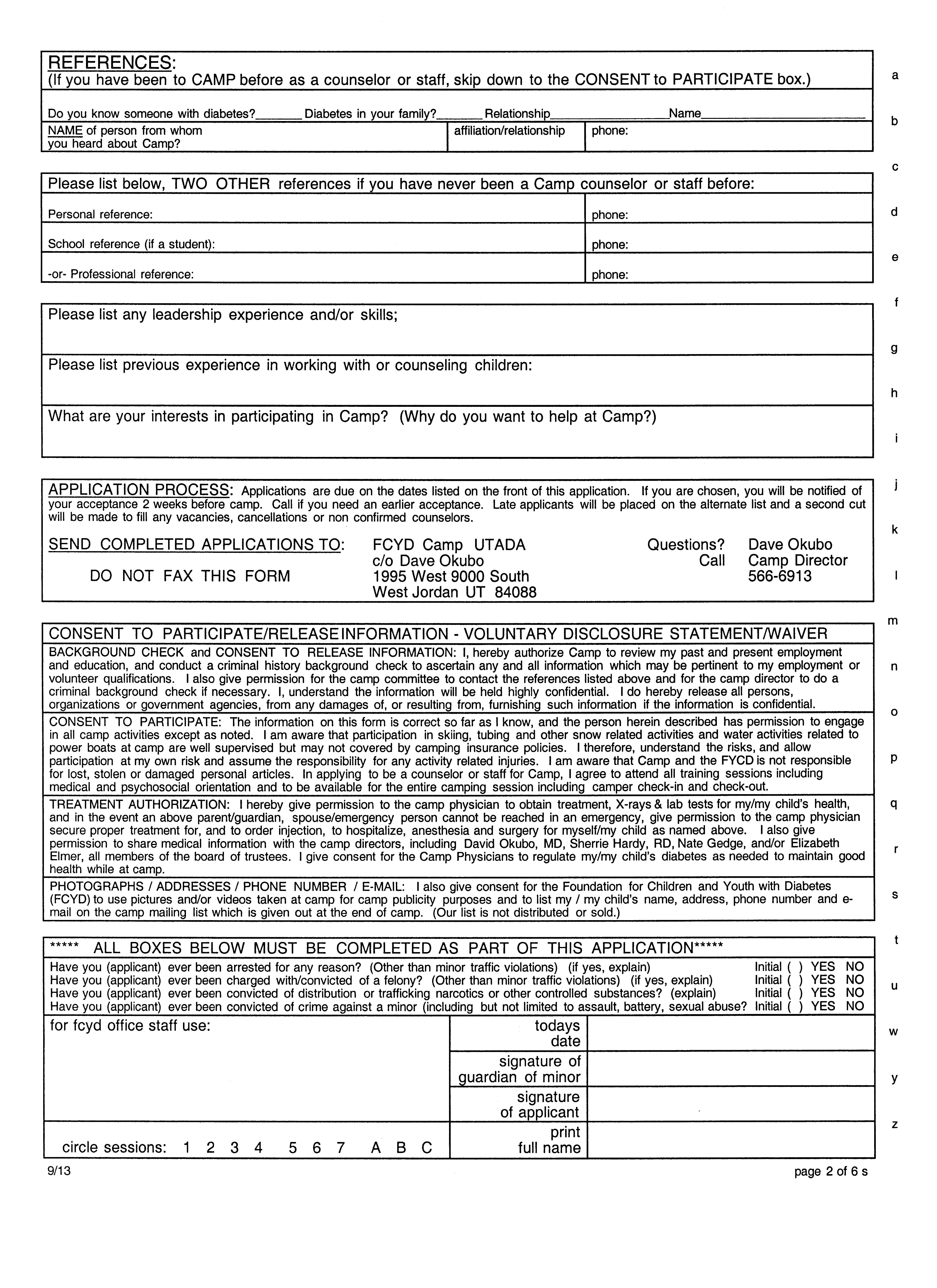 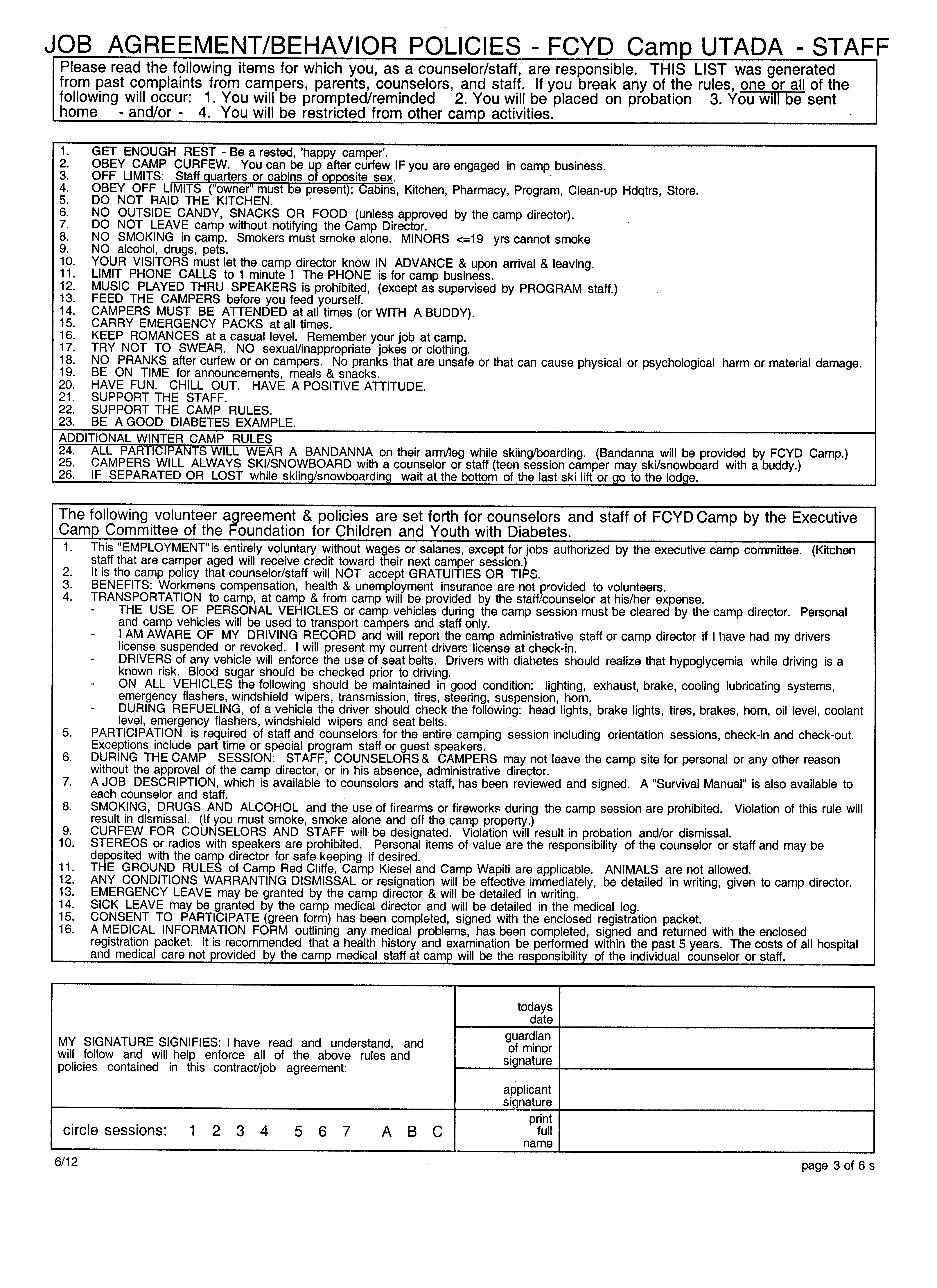 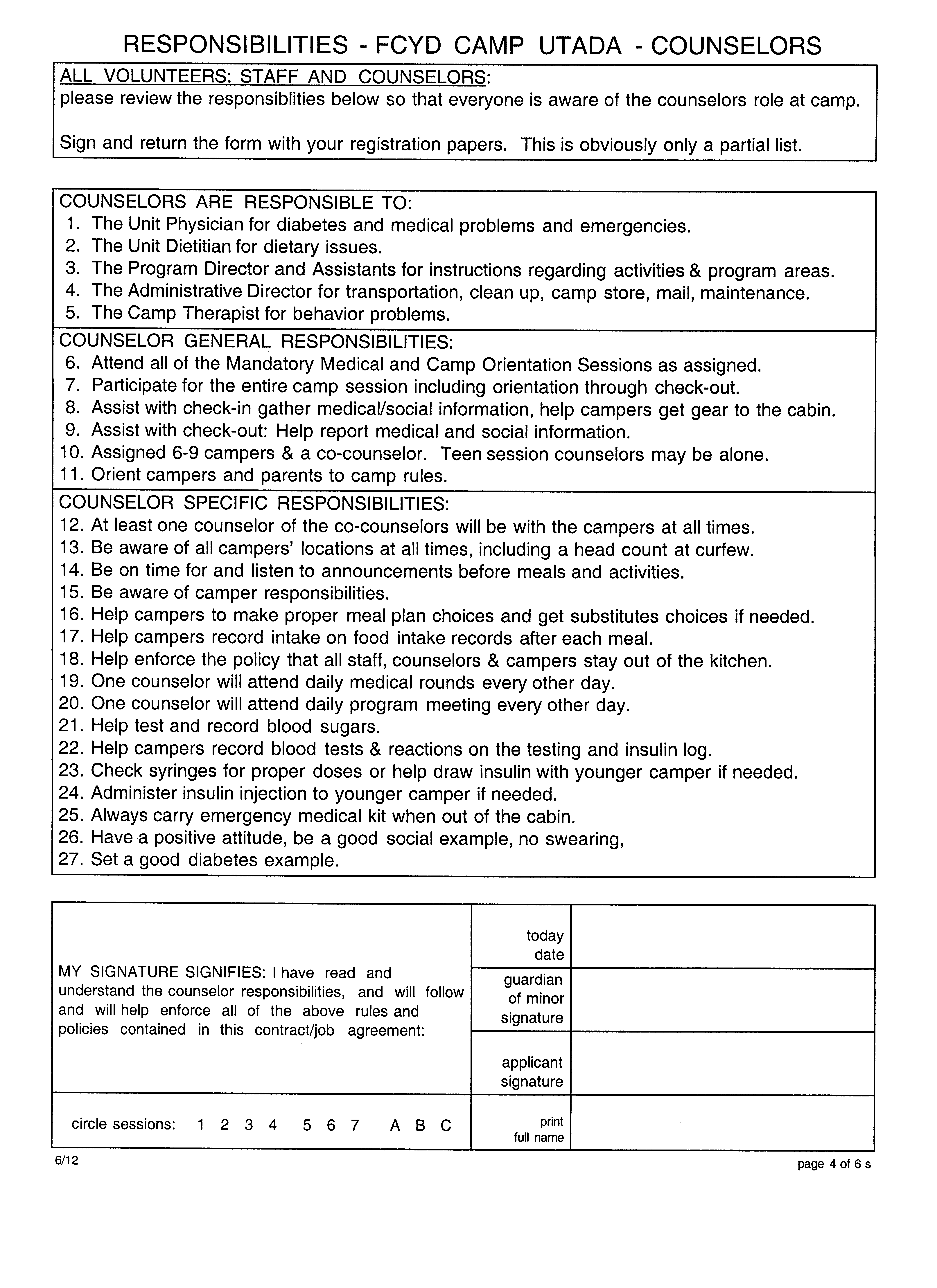 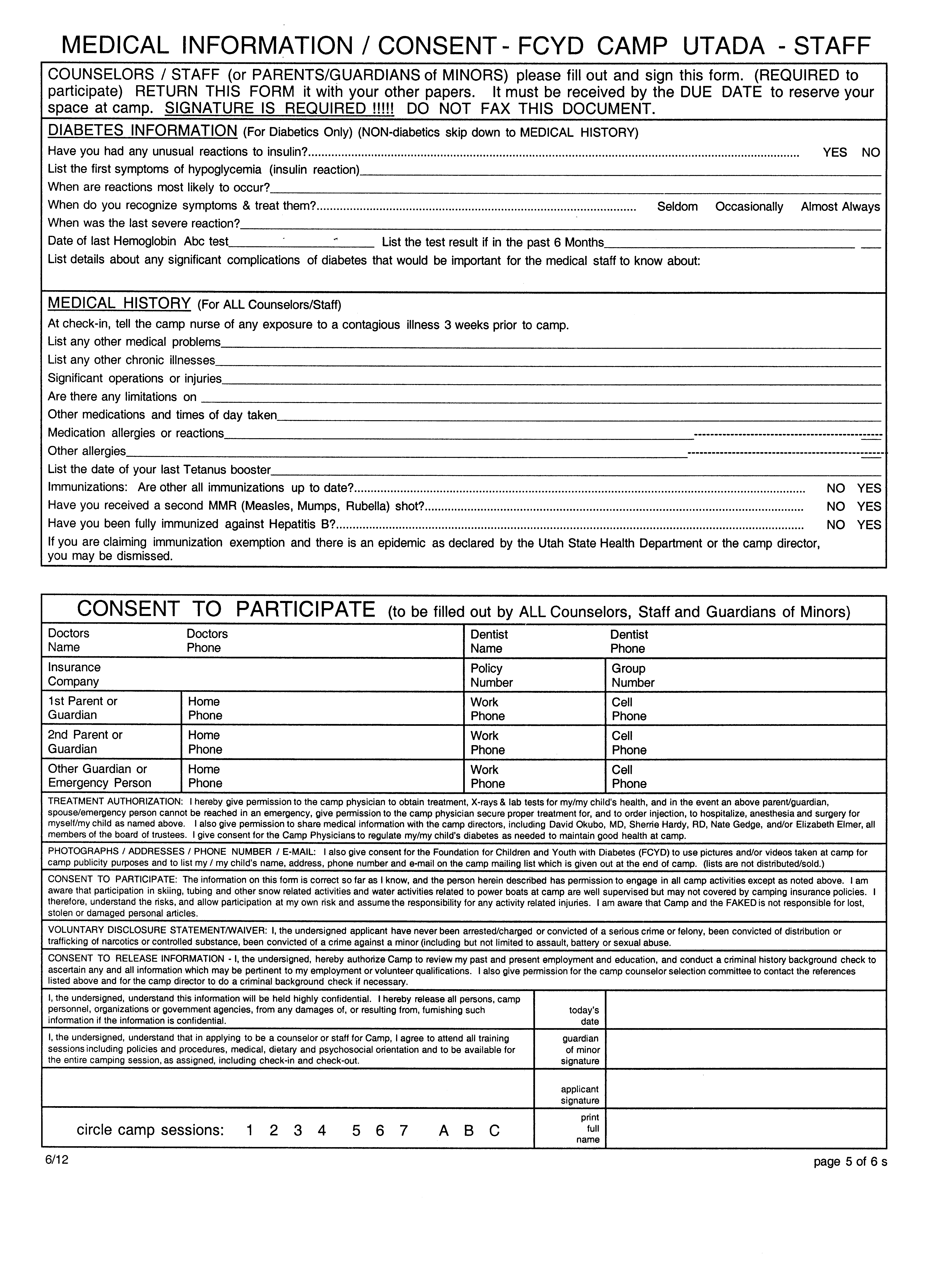 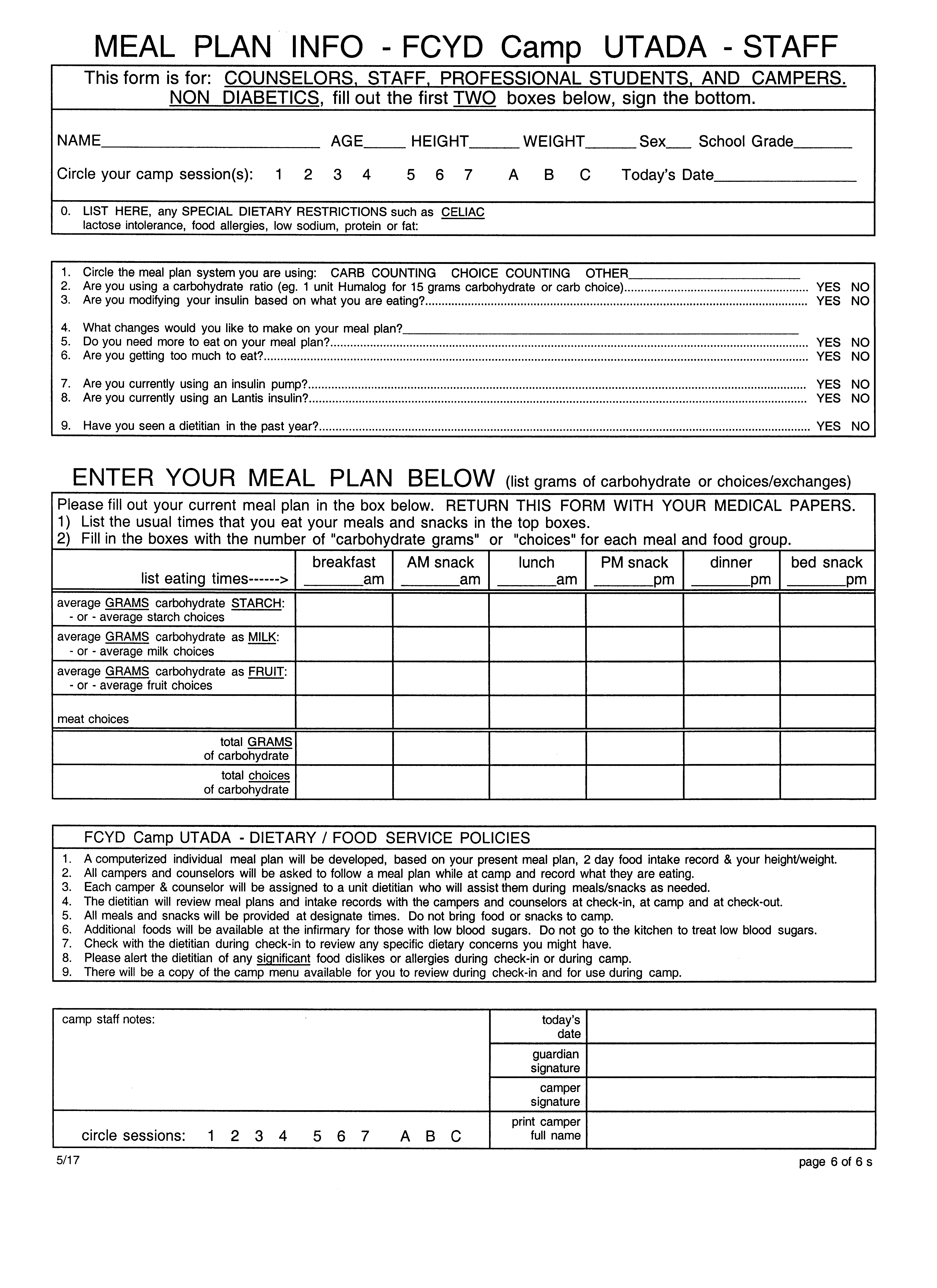 STAFF REGISTRATION / TEEN LEADER REGISTRATION – recommend due date June 30.STAFF REGISTRATION / TEEN LEADER REGISTRATION – recommend due date June 30.STAFF REGISTRATION / TEEN LEADER REGISTRATION – recommend due date June 30.STAFF REGISTRATION / TEEN LEADER REGISTRATION – recommend due date June 30.STAFF REGISTRATION / TEEN LEADER REGISTRATION – recommend due date June 30.STAFF REGISTRATION / TEEN LEADER REGISTRATION – recommend due date June 30.STAFF REGISTRATION / TEEN LEADER REGISTRATION – recommend due date June 30.STAFF REGISTRATION / TEEN LEADER REGISTRATION – recommend due date June 30.STAFF REGISTRATION / TEEN LEADER REGISTRATION – recommend due date June 30.STAFF REGISTRATION / TEEN LEADER REGISTRATION – recommend due date June 30.NEW THIS YEAR – CAMP LOGO GEAR AND CLOTHING – SEE DUE DATES ON GEAR FORMThe attached page is for camp logo gear and clothing.  Please include a separate check.NEW THIS YEAR – CAMP LOGO GEAR AND CLOTHING – SEE DUE DATES ON GEAR FORMThe attached page is for camp logo gear and clothing.  Please include a separate check.NEW THIS YEAR – CAMP LOGO GEAR AND CLOTHING – SEE DUE DATES ON GEAR FORMThe attached page is for camp logo gear and clothing.  Please include a separate check.NEW THIS YEAR – CAMP LOGO GEAR AND CLOTHING – SEE DUE DATES ON GEAR FORMThe attached page is for camp logo gear and clothing.  Please include a separate check.NEW THIS YEAR – CAMP LOGO GEAR AND CLOTHING – SEE DUE DATES ON GEAR FORMThe attached page is for camp logo gear and clothing.  Please include a separate check.NEW THIS YEAR – CAMP LOGO GEAR AND CLOTHING – SEE DUE DATES ON GEAR FORMThe attached page is for camp logo gear and clothing.  Please include a separate check.NEW THIS YEAR – CAMP LOGO GEAR AND CLOTHING – SEE DUE DATES ON GEAR FORMThe attached page is for camp logo gear and clothing.  Please include a separate check.NEW THIS YEAR – CAMP LOGO GEAR AND CLOTHING – SEE DUE DATES ON GEAR FORMThe attached page is for camp logo gear and clothing.  Please include a separate check.NEW THIS YEAR – CAMP LOGO GEAR AND CLOTHING – SEE DUE DATES ON GEAR FORMThe attached page is for camp logo gear and clothing.  Please include a separate check.NEW THIS YEAR – CAMP LOGO GEAR AND CLOTHING – SEE DUE DATES ON GEAR FORMThe attached page is for camp logo gear and clothing.  Please include a separate check.REGISTRATION INSTRUCTIONS:THIS 6 PAGE REGISTRATION IS FOR STAFF and COUNSELORS and FOOD SERVICE VOLUNTEERS.Recommended latest due date: June 30.LATE REGISTRATIONS ARE ACCEPTED – call Dave O at the number belowPlease DO NOT PRINT double sided.       RETURN all 6 forms.      KEEP THIS PAGE for your records.You can sign up for MORE THAN ONE SESSION.BUDDIES, COUSINS, SIBS can attend any session.REGISTRATION INSTRUCTIONS:THIS 6 PAGE REGISTRATION IS FOR STAFF and COUNSELORS and FOOD SERVICE VOLUNTEERS.Recommended latest due date: June 30.LATE REGISTRATIONS ARE ACCEPTED – call Dave O at the number belowPlease DO NOT PRINT double sided.       RETURN all 6 forms.      KEEP THIS PAGE for your records.You can sign up for MORE THAN ONE SESSION.BUDDIES, COUSINS, SIBS can attend any session.REGISTRATION INSTRUCTIONS:THIS 6 PAGE REGISTRATION IS FOR STAFF and COUNSELORS and FOOD SERVICE VOLUNTEERS.Recommended latest due date: June 30.LATE REGISTRATIONS ARE ACCEPTED – call Dave O at the number belowPlease DO NOT PRINT double sided.       RETURN all 6 forms.      KEEP THIS PAGE for your records.You can sign up for MORE THAN ONE SESSION.BUDDIES, COUSINS, SIBS can attend any session.REGISTRATION INSTRUCTIONS:THIS 6 PAGE REGISTRATION IS FOR STAFF and COUNSELORS and FOOD SERVICE VOLUNTEERS.Recommended latest due date: June 30.LATE REGISTRATIONS ARE ACCEPTED – call Dave O at the number belowPlease DO NOT PRINT double sided.       RETURN all 6 forms.      KEEP THIS PAGE for your records.You can sign up for MORE THAN ONE SESSION.BUDDIES, COUSINS, SIBS can attend any session.REGISTRATION INSTRUCTIONS:THIS 6 PAGE REGISTRATION IS FOR STAFF and COUNSELORS and FOOD SERVICE VOLUNTEERS.Recommended latest due date: June 30.LATE REGISTRATIONS ARE ACCEPTED – call Dave O at the number belowPlease DO NOT PRINT double sided.       RETURN all 6 forms.      KEEP THIS PAGE for your records.You can sign up for MORE THAN ONE SESSION.BUDDIES, COUSINS, SIBS can attend any session.REGISTRATION INSTRUCTIONS:THIS 6 PAGE REGISTRATION IS FOR STAFF and COUNSELORS and FOOD SERVICE VOLUNTEERS.Recommended latest due date: June 30.LATE REGISTRATIONS ARE ACCEPTED – call Dave O at the number belowPlease DO NOT PRINT double sided.       RETURN all 6 forms.      KEEP THIS PAGE for your records.You can sign up for MORE THAN ONE SESSION.BUDDIES, COUSINS, SIBS can attend any session.REGISTRATION INSTRUCTIONS:THIS 6 PAGE REGISTRATION IS FOR STAFF and COUNSELORS and FOOD SERVICE VOLUNTEERS.Recommended latest due date: June 30.LATE REGISTRATIONS ARE ACCEPTED – call Dave O at the number belowPlease DO NOT PRINT double sided.       RETURN all 6 forms.      KEEP THIS PAGE for your records.You can sign up for MORE THAN ONE SESSION.BUDDIES, COUSINS, SIBS can attend any session.REGISTRATION INSTRUCTIONS:THIS 6 PAGE REGISTRATION IS FOR STAFF and COUNSELORS and FOOD SERVICE VOLUNTEERS.Recommended latest due date: June 30.LATE REGISTRATIONS ARE ACCEPTED – call Dave O at the number belowPlease DO NOT PRINT double sided.       RETURN all 6 forms.      KEEP THIS PAGE for your records.You can sign up for MORE THAN ONE SESSION.BUDDIES, COUSINS, SIBS can attend any session.REGISTRATION INSTRUCTIONS:THIS 6 PAGE REGISTRATION IS FOR STAFF and COUNSELORS and FOOD SERVICE VOLUNTEERS.Recommended latest due date: June 30.LATE REGISTRATIONS ARE ACCEPTED – call Dave O at the number belowPlease DO NOT PRINT double sided.       RETURN all 6 forms.      KEEP THIS PAGE for your records.You can sign up for MORE THAN ONE SESSION.BUDDIES, COUSINS, SIBS can attend any session.REGISTRATION INSTRUCTIONS:THIS 6 PAGE REGISTRATION IS FOR STAFF and COUNSELORS and FOOD SERVICE VOLUNTEERS.Recommended latest due date: June 30.LATE REGISTRATIONS ARE ACCEPTED – call Dave O at the number belowPlease DO NOT PRINT double sided.       RETURN all 6 forms.      KEEP THIS PAGE for your records.You can sign up for MORE THAN ONE SESSION.BUDDIES, COUSINS, SIBS can attend any session.VOLUNTEER – FAMILIES, PARENTS, SIBLINGS – we need your help !Transportation, skiing, snowboarding, snowshoeing, snowmobile, food service staff and dishwashers.Volunteers must have had a past camper enrollment and exceptions will be considered by the camp director.FILL OUT A STAFF REGISTRATION.VOLUNTEER – FAMILIES, PARENTS, SIBLINGS – we need your help !Transportation, skiing, snowboarding, snowshoeing, snowmobile, food service staff and dishwashers.Volunteers must have had a past camper enrollment and exceptions will be considered by the camp director.FILL OUT A STAFF REGISTRATION.VOLUNTEER – FAMILIES, PARENTS, SIBLINGS – we need your help !Transportation, skiing, snowboarding, snowshoeing, snowmobile, food service staff and dishwashers.Volunteers must have had a past camper enrollment and exceptions will be considered by the camp director.FILL OUT A STAFF REGISTRATION.VOLUNTEER – FAMILIES, PARENTS, SIBLINGS – we need your help !Transportation, skiing, snowboarding, snowshoeing, snowmobile, food service staff and dishwashers.Volunteers must have had a past camper enrollment and exceptions will be considered by the camp director.FILL OUT A STAFF REGISTRATION.VOLUNTEER – FAMILIES, PARENTS, SIBLINGS – we need your help !Transportation, skiing, snowboarding, snowshoeing, snowmobile, food service staff and dishwashers.Volunteers must have had a past camper enrollment and exceptions will be considered by the camp director.FILL OUT A STAFF REGISTRATION.VOLUNTEER – FAMILIES, PARENTS, SIBLINGS – we need your help !Transportation, skiing, snowboarding, snowshoeing, snowmobile, food service staff and dishwashers.Volunteers must have had a past camper enrollment and exceptions will be considered by the camp director.FILL OUT A STAFF REGISTRATION.VOLUNTEER – FAMILIES, PARENTS, SIBLINGS – we need your help !Transportation, skiing, snowboarding, snowshoeing, snowmobile, food service staff and dishwashers.Volunteers must have had a past camper enrollment and exceptions will be considered by the camp director.FILL OUT A STAFF REGISTRATION.VOLUNTEER – FAMILIES, PARENTS, SIBLINGS – we need your help !Transportation, skiing, snowboarding, snowshoeing, snowmobile, food service staff and dishwashers.Volunteers must have had a past camper enrollment and exceptions will be considered by the camp director.FILL OUT A STAFF REGISTRATION.VOLUNTEER – FAMILIES, PARENTS, SIBLINGS – we need your help !Transportation, skiing, snowboarding, snowshoeing, snowmobile, food service staff and dishwashers.Volunteers must have had a past camper enrollment and exceptions will be considered by the camp director.FILL OUT A STAFF REGISTRATION.VOLUNTEER – FAMILIES, PARENTS, SIBLINGS – we need your help !Transportation, skiing, snowboarding, snowshoeing, snowmobile, food service staff and dishwashers.Volunteers must have had a past camper enrollment and exceptions will be considered by the camp director.FILL OUT A STAFF REGISTRATION.CAMP SESSIONS:Circle your Camp(s)Day Camp day(s)ANDKEEP THIS PAGESESSION 1Camper grade 2-8July 14 - 20sun 1 pm - fri noonCamp Red CliffeSESSION 1Camper grade 2-8July 14 - 20sun 1 pm - fri noonCamp Red CliffeSESSION 2Camper grade 2-8July 29 – Aug 4mon 1 pm - sat noonCamp Red CliffeSESSION 2Camper grade 2-8July 29 – Aug 4mon 1 pm - sat noonCamp Red CliffeSESSION 3Camper grade 2-8Aug 10 – 16sat 1 pm - thu noonCamp Red CliffeDAY CAMP AGrades 1-4July 16,17,18,198:45 – 5:30Camp Red CliffeDAY CAMP BGrades 1-4Jul 31,Aug 1,2,38:45 – 5:30Camp Red CliffeDAY CAMP CGrades 1-4Aug 12,13,14,158:45 – 5:30Camp Red CliffeFAMILY CAMPAge 0 – Grade 6Aug 24-26fri 3pm - sun 12 Camp Red CliffeFCYD Camp UTADA, sponsored by the Foundation for Children and Youth with Diabetes, is a 501c3 non-profit, all volunteer organization with summer & winter camps and teen leader programs and is accredited by the American Camp Association and members of Diabetes Education & Camp Association.FCYD Camp UTADA, sponsored by the Foundation for Children and Youth with Diabetes, is a 501c3 non-profit, all volunteer organization with summer & winter camps and teen leader programs and is accredited by the American Camp Association and members of Diabetes Education & Camp Association.FCYD Camp UTADA, sponsored by the Foundation for Children and Youth with Diabetes, is a 501c3 non-profit, all volunteer organization with summer & winter camps and teen leader programs and is accredited by the American Camp Association and members of Diabetes Education & Camp Association.FCYD Camp UTADA, sponsored by the Foundation for Children and Youth with Diabetes, is a 501c3 non-profit, all volunteer organization with summer & winter camps and teen leader programs and is accredited by the American Camp Association and members of Diabetes Education & Camp Association.FCYD Camp UTADA, sponsored by the Foundation for Children and Youth with Diabetes, is a 501c3 non-profit, all volunteer organization with summer & winter camps and teen leader programs and is accredited by the American Camp Association and members of Diabetes Education & Camp Association.FCYD Camp UTADA, sponsored by the Foundation for Children and Youth with Diabetes, is a 501c3 non-profit, all volunteer organization with summer & winter camps and teen leader programs and is accredited by the American Camp Association and members of Diabetes Education & Camp Association.FCYD Camp UTADA, sponsored by the Foundation for Children and Youth with Diabetes, is a 501c3 non-profit, all volunteer organization with summer & winter camps and teen leader programs and is accredited by the American Camp Association and members of Diabetes Education & Camp Association.FCYD Camp UTADA, sponsored by the Foundation for Children and Youth with Diabetes, is a 501c3 non-profit, all volunteer organization with summer & winter camps and teen leader programs and is accredited by the American Camp Association and members of Diabetes Education & Camp Association.FCYD Camp UTADA, sponsored by the Foundation for Children and Youth with Diabetes, is a 501c3 non-profit, all volunteer organization with summer & winter camps and teen leader programs and is accredited by the American Camp Association and members of Diabetes Education & Camp Association.FCYD Camp UTADA, sponsored by the Foundation for Children and Youth with Diabetes, is a 501c3 non-profit, all volunteer organization with summer & winter camps and teen leader programs and is accredited by the American Camp Association and members of Diabetes Education & Camp Association.COUNSELORS AND STAFF, 18 and OVER may register for sessions 0,1,2,3 or family camp.  Day help may sign up for day camps A,B,C.TEEN LEADERS, GRADES 8-11 may register for any of the above sessions.ORIENTATION IS REQUIRED during the first day of each session before the campers arrive to discuss policies, procedures and diabetes at camp.COUNSELORS AND STAFF, 18 and OVER may register for sessions 0,1,2,3 or family camp.  Day help may sign up for day camps A,B,C.TEEN LEADERS, GRADES 8-11 may register for any of the above sessions.ORIENTATION IS REQUIRED during the first day of each session before the campers arrive to discuss policies, procedures and diabetes at camp.COUNSELORS AND STAFF, 18 and OVER may register for sessions 0,1,2,3 or family camp.  Day help may sign up for day camps A,B,C.TEEN LEADERS, GRADES 8-11 may register for any of the above sessions.ORIENTATION IS REQUIRED during the first day of each session before the campers arrive to discuss policies, procedures and diabetes at camp.COUNSELORS AND STAFF, 18 and OVER may register for sessions 0,1,2,3 or family camp.  Day help may sign up for day camps A,B,C.TEEN LEADERS, GRADES 8-11 may register for any of the above sessions.ORIENTATION IS REQUIRED during the first day of each session before the campers arrive to discuss policies, procedures and diabetes at camp.COUNSELORS AND STAFF, 18 and OVER may register for sessions 0,1,2,3 or family camp.  Day help may sign up for day camps A,B,C.TEEN LEADERS, GRADES 8-11 may register for any of the above sessions.ORIENTATION IS REQUIRED during the first day of each session before the campers arrive to discuss policies, procedures and diabetes at camp.COUNSELORS AND STAFF, 18 and OVER may register for sessions 0,1,2,3 or family camp.  Day help may sign up for day camps A,B,C.TEEN LEADERS, GRADES 8-11 may register for any of the above sessions.ORIENTATION IS REQUIRED during the first day of each session before the campers arrive to discuss policies, procedures and diabetes at camp.COUNSELORS AND STAFF, 18 and OVER may register for sessions 0,1,2,3 or family camp.  Day help may sign up for day camps A,B,C.TEEN LEADERS, GRADES 8-11 may register for any of the above sessions.ORIENTATION IS REQUIRED during the first day of each session before the campers arrive to discuss policies, procedures and diabetes at camp.COUNSELORS AND STAFF, 18 and OVER may register for sessions 0,1,2,3 or family camp.  Day help may sign up for day camps A,B,C.TEEN LEADERS, GRADES 8-11 may register for any of the above sessions.ORIENTATION IS REQUIRED during the first day of each session before the campers arrive to discuss policies, procedures and diabetes at camp.COUNSELORS AND STAFF, 18 and OVER may register for sessions 0,1,2,3 or family camp.  Day help may sign up for day camps A,B,C.TEEN LEADERS, GRADES 8-11 may register for any of the above sessions.ORIENTATION IS REQUIRED during the first day of each session before the campers arrive to discuss policies, procedures and diabetes at camp.COUNSELORS AND STAFF, 18 and OVER may register for sessions 0,1,2,3 or family camp.  Day help may sign up for day camps A,B,C.TEEN LEADERS, GRADES 8-11 may register for any of the above sessions.ORIENTATION IS REQUIRED during the first day of each session before the campers arrive to discuss policies, procedures and diabetes at camp.THREE MAIN SESSIONS OF SUMMER CAMP will be held at Camp Red Cliffe, East of Ogden and Pineview Reservoir, about 75 minutes from Salt lake.   As an old Girl Scout camp, there are 20 cabins, a shower house and restroom, outdoor bowery for dining and activities, a campfire circle, a pool, archery range and basketball court.  We plan on 50 to 70 campers and 30 to 50 staff each session.  The staff includes counselors, program and administrative staff and medical staff, including doctors, nurses, dietitians and a camp therapist.  Counselors have diabetes themselves, are involved in the health care field, are friends of camp or may be jr. counselors from our Teen Leader Program.THREE MAIN SESSIONS OF SUMMER CAMP will be held at Camp Red Cliffe, East of Ogden and Pineview Reservoir, about 75 minutes from Salt lake.   As an old Girl Scout camp, there are 20 cabins, a shower house and restroom, outdoor bowery for dining and activities, a campfire circle, a pool, archery range and basketball court.  We plan on 50 to 70 campers and 30 to 50 staff each session.  The staff includes counselors, program and administrative staff and medical staff, including doctors, nurses, dietitians and a camp therapist.  Counselors have diabetes themselves, are involved in the health care field, are friends of camp or may be jr. counselors from our Teen Leader Program.THREE MAIN SESSIONS OF SUMMER CAMP will be held at Camp Red Cliffe, East of Ogden and Pineview Reservoir, about 75 minutes from Salt lake.   As an old Girl Scout camp, there are 20 cabins, a shower house and restroom, outdoor bowery for dining and activities, a campfire circle, a pool, archery range and basketball court.  We plan on 50 to 70 campers and 30 to 50 staff each session.  The staff includes counselors, program and administrative staff and medical staff, including doctors, nurses, dietitians and a camp therapist.  Counselors have diabetes themselves, are involved in the health care field, are friends of camp or may be jr. counselors from our Teen Leader Program.THREE MAIN SESSIONS OF SUMMER CAMP will be held at Camp Red Cliffe, East of Ogden and Pineview Reservoir, about 75 minutes from Salt lake.   As an old Girl Scout camp, there are 20 cabins, a shower house and restroom, outdoor bowery for dining and activities, a campfire circle, a pool, archery range and basketball court.  We plan on 50 to 70 campers and 30 to 50 staff each session.  The staff includes counselors, program and administrative staff and medical staff, including doctors, nurses, dietitians and a camp therapist.  Counselors have diabetes themselves, are involved in the health care field, are friends of camp or may be jr. counselors from our Teen Leader Program.THREE MAIN SESSIONS OF SUMMER CAMP will be held at Camp Red Cliffe, East of Ogden and Pineview Reservoir, about 75 minutes from Salt lake.   As an old Girl Scout camp, there are 20 cabins, a shower house and restroom, outdoor bowery for dining and activities, a campfire circle, a pool, archery range and basketball court.  We plan on 50 to 70 campers and 30 to 50 staff each session.  The staff includes counselors, program and administrative staff and medical staff, including doctors, nurses, dietitians and a camp therapist.  Counselors have diabetes themselves, are involved in the health care field, are friends of camp or may be jr. counselors from our Teen Leader Program.THREE MAIN SESSIONS OF SUMMER CAMP will be held at Camp Red Cliffe, East of Ogden and Pineview Reservoir, about 75 minutes from Salt lake.   As an old Girl Scout camp, there are 20 cabins, a shower house and restroom, outdoor bowery for dining and activities, a campfire circle, a pool, archery range and basketball court.  We plan on 50 to 70 campers and 30 to 50 staff each session.  The staff includes counselors, program and administrative staff and medical staff, including doctors, nurses, dietitians and a camp therapist.  Counselors have diabetes themselves, are involved in the health care field, are friends of camp or may be jr. counselors from our Teen Leader Program.THREE MAIN SESSIONS OF SUMMER CAMP will be held at Camp Red Cliffe, East of Ogden and Pineview Reservoir, about 75 minutes from Salt lake.   As an old Girl Scout camp, there are 20 cabins, a shower house and restroom, outdoor bowery for dining and activities, a campfire circle, a pool, archery range and basketball court.  We plan on 50 to 70 campers and 30 to 50 staff each session.  The staff includes counselors, program and administrative staff and medical staff, including doctors, nurses, dietitians and a camp therapist.  Counselors have diabetes themselves, are involved in the health care field, are friends of camp or may be jr. counselors from our Teen Leader Program.THREE MAIN SESSIONS OF SUMMER CAMP will be held at Camp Red Cliffe, East of Ogden and Pineview Reservoir, about 75 minutes from Salt lake.   As an old Girl Scout camp, there are 20 cabins, a shower house and restroom, outdoor bowery for dining and activities, a campfire circle, a pool, archery range and basketball court.  We plan on 50 to 70 campers and 30 to 50 staff each session.  The staff includes counselors, program and administrative staff and medical staff, including doctors, nurses, dietitians and a camp therapist.  Counselors have diabetes themselves, are involved in the health care field, are friends of camp or may be jr. counselors from our Teen Leader Program.THREE MAIN SESSIONS OF SUMMER CAMP will be held at Camp Red Cliffe, East of Ogden and Pineview Reservoir, about 75 minutes from Salt lake.   As an old Girl Scout camp, there are 20 cabins, a shower house and restroom, outdoor bowery for dining and activities, a campfire circle, a pool, archery range and basketball court.  We plan on 50 to 70 campers and 30 to 50 staff each session.  The staff includes counselors, program and administrative staff and medical staff, including doctors, nurses, dietitians and a camp therapist.  Counselors have diabetes themselves, are involved in the health care field, are friends of camp or may be jr. counselors from our Teen Leader Program.THREE MAIN SESSIONS OF SUMMER CAMP will be held at Camp Red Cliffe, East of Ogden and Pineview Reservoir, about 75 minutes from Salt lake.   As an old Girl Scout camp, there are 20 cabins, a shower house and restroom, outdoor bowery for dining and activities, a campfire circle, a pool, archery range and basketball court.  We plan on 50 to 70 campers and 30 to 50 staff each session.  The staff includes counselors, program and administrative staff and medical staff, including doctors, nurses, dietitians and a camp therapist.  Counselors have diabetes themselves, are involved in the health care field, are friends of camp or may be jr. counselors from our Teen Leader Program.PLAYHOUSE DIABETES DAY CAMP is for campers who aren’t quite ready for our overnight program without parents.  Day camp will be held at the same site as our summer camp program at Camp Red Cliffe.  Campers should plan to attend check-in and a free orientation from 1:00 – 5:30 on the first day of the regular session so you can meet your cabin group and learn about camp .  Campers arrive after breakfast and are integrated into a cabin group based on age.  Campers will be attending regular camp activities with their cabin groups.  Lunch and snacks are included and you can attend as many days as you want at $10 per day.  Orientation day is free.PLAYHOUSE DIABETES DAY CAMP is for campers who aren’t quite ready for our overnight program without parents.  Day camp will be held at the same site as our summer camp program at Camp Red Cliffe.  Campers should plan to attend check-in and a free orientation from 1:00 – 5:30 on the first day of the regular session so you can meet your cabin group and learn about camp .  Campers arrive after breakfast and are integrated into a cabin group based on age.  Campers will be attending regular camp activities with their cabin groups.  Lunch and snacks are included and you can attend as many days as you want at $10 per day.  Orientation day is free.PLAYHOUSE DIABETES DAY CAMP is for campers who aren’t quite ready for our overnight program without parents.  Day camp will be held at the same site as our summer camp program at Camp Red Cliffe.  Campers should plan to attend check-in and a free orientation from 1:00 – 5:30 on the first day of the regular session so you can meet your cabin group and learn about camp .  Campers arrive after breakfast and are integrated into a cabin group based on age.  Campers will be attending regular camp activities with their cabin groups.  Lunch and snacks are included and you can attend as many days as you want at $10 per day.  Orientation day is free.PLAYHOUSE DIABETES DAY CAMP is for campers who aren’t quite ready for our overnight program without parents.  Day camp will be held at the same site as our summer camp program at Camp Red Cliffe.  Campers should plan to attend check-in and a free orientation from 1:00 – 5:30 on the first day of the regular session so you can meet your cabin group and learn about camp .  Campers arrive after breakfast and are integrated into a cabin group based on age.  Campers will be attending regular camp activities with their cabin groups.  Lunch and snacks are included and you can attend as many days as you want at $10 per day.  Orientation day is free.PLAYHOUSE DIABETES DAY CAMP is for campers who aren’t quite ready for our overnight program without parents.  Day camp will be held at the same site as our summer camp program at Camp Red Cliffe.  Campers should plan to attend check-in and a free orientation from 1:00 – 5:30 on the first day of the regular session so you can meet your cabin group and learn about camp .  Campers arrive after breakfast and are integrated into a cabin group based on age.  Campers will be attending regular camp activities with their cabin groups.  Lunch and snacks are included and you can attend as many days as you want at $10 per day.  Orientation day is free.PLAYHOUSE DIABETES DAY CAMP is for campers who aren’t quite ready for our overnight program without parents.  Day camp will be held at the same site as our summer camp program at Camp Red Cliffe.  Campers should plan to attend check-in and a free orientation from 1:00 – 5:30 on the first day of the regular session so you can meet your cabin group and learn about camp .  Campers arrive after breakfast and are integrated into a cabin group based on age.  Campers will be attending regular camp activities with their cabin groups.  Lunch and snacks are included and you can attend as many days as you want at $10 per day.  Orientation day is free.PLAYHOUSE DIABETES DAY CAMP is for campers who aren’t quite ready for our overnight program without parents.  Day camp will be held at the same site as our summer camp program at Camp Red Cliffe.  Campers should plan to attend check-in and a free orientation from 1:00 – 5:30 on the first day of the regular session so you can meet your cabin group and learn about camp .  Campers arrive after breakfast and are integrated into a cabin group based on age.  Campers will be attending regular camp activities with their cabin groups.  Lunch and snacks are included and you can attend as many days as you want at $10 per day.  Orientation day is free.PLAYHOUSE DIABETES DAY CAMP is for campers who aren’t quite ready for our overnight program without parents.  Day camp will be held at the same site as our summer camp program at Camp Red Cliffe.  Campers should plan to attend check-in and a free orientation from 1:00 – 5:30 on the first day of the regular session so you can meet your cabin group and learn about camp .  Campers arrive after breakfast and are integrated into a cabin group based on age.  Campers will be attending regular camp activities with their cabin groups.  Lunch and snacks are included and you can attend as many days as you want at $10 per day.  Orientation day is free.PLAYHOUSE DIABETES DAY CAMP is for campers who aren’t quite ready for our overnight program without parents.  Day camp will be held at the same site as our summer camp program at Camp Red Cliffe.  Campers should plan to attend check-in and a free orientation from 1:00 – 5:30 on the first day of the regular session so you can meet your cabin group and learn about camp .  Campers arrive after breakfast and are integrated into a cabin group based on age.  Campers will be attending regular camp activities with their cabin groups.  Lunch and snacks are included and you can attend as many days as you want at $10 per day.  Orientation day is free.PLAYHOUSE DIABETES DAY CAMP is for campers who aren’t quite ready for our overnight program without parents.  Day camp will be held at the same site as our summer camp program at Camp Red Cliffe.  Campers should plan to attend check-in and a free orientation from 1:00 – 5:30 on the first day of the regular session so you can meet your cabin group and learn about camp .  Campers arrive after breakfast and are integrated into a cabin group based on age.  Campers will be attending regular camp activities with their cabin groups.  Lunch and snacks are included and you can attend as many days as you want at $10 per day.  Orientation day is free.FAMILY CAMP:  Please download the Family Camp Information and forms.  Family camp will be held on the weekend beginning after work on Friday and ending on Sunday.  Family Camp is for the whole family who have infants, toddlers and children diabetes aged 0 – 12.FAMILY CAMP:  Please download the Family Camp Information and forms.  Family camp will be held on the weekend beginning after work on Friday and ending on Sunday.  Family Camp is for the whole family who have infants, toddlers and children diabetes aged 0 – 12.FAMILY CAMP:  Please download the Family Camp Information and forms.  Family camp will be held on the weekend beginning after work on Friday and ending on Sunday.  Family Camp is for the whole family who have infants, toddlers and children diabetes aged 0 – 12.FAMILY CAMP:  Please download the Family Camp Information and forms.  Family camp will be held on the weekend beginning after work on Friday and ending on Sunday.  Family Camp is for the whole family who have infants, toddlers and children diabetes aged 0 – 12.FAMILY CAMP:  Please download the Family Camp Information and forms.  Family camp will be held on the weekend beginning after work on Friday and ending on Sunday.  Family Camp is for the whole family who have infants, toddlers and children diabetes aged 0 – 12.FAMILY CAMP:  Please download the Family Camp Information and forms.  Family camp will be held on the weekend beginning after work on Friday and ending on Sunday.  Family Camp is for the whole family who have infants, toddlers and children diabetes aged 0 – 12.FAMILY CAMP:  Please download the Family Camp Information and forms.  Family camp will be held on the weekend beginning after work on Friday and ending on Sunday.  Family Camp is for the whole family who have infants, toddlers and children diabetes aged 0 – 12.FAMILY CAMP:  Please download the Family Camp Information and forms.  Family camp will be held on the weekend beginning after work on Friday and ending on Sunday.  Family Camp is for the whole family who have infants, toddlers and children diabetes aged 0 – 12.FAMILY CAMP:  Please download the Family Camp Information and forms.  Family camp will be held on the weekend beginning after work on Friday and ending on Sunday.  Family Camp is for the whole family who have infants, toddlers and children diabetes aged 0 – 12.FAMILY CAMP:  Please download the Family Camp Information and forms.  Family camp will be held on the weekend beginning after work on Friday and ending on Sunday.  Family Camp is for the whole family who have infants, toddlers and children diabetes aged 0 – 12.ACTIVITIES AT CAMP INCLUDE:  Archery, Crafts, Pool, Basketball, Field Sports, Volleyball and Whole Camp Special Activities.  CLUBS are held once or twice a week and may include aerobics, basketball, cheer, cooking, dance, fishing, golf, mountain bikes, newspaper, scrapbooking, soccer, swimming, games, painting, volleyball , yearbook and more.  Other SPECIAL ACTIVITIES might include: Cabin Decorating, Sundown Service, Dance Party, Campfire and Skits, Talent Show, Guest Speakers, Waterfight, Nite Hike, Night Games, Camp Parties, Lake Day, Relays, ADATU Book of Records, Relays, Tournaments, fun, fun, fun and even more, more, more !!ACTIVITIES AT CAMP INCLUDE:  Archery, Crafts, Pool, Basketball, Field Sports, Volleyball and Whole Camp Special Activities.  CLUBS are held once or twice a week and may include aerobics, basketball, cheer, cooking, dance, fishing, golf, mountain bikes, newspaper, scrapbooking, soccer, swimming, games, painting, volleyball , yearbook and more.  Other SPECIAL ACTIVITIES might include: Cabin Decorating, Sundown Service, Dance Party, Campfire and Skits, Talent Show, Guest Speakers, Waterfight, Nite Hike, Night Games, Camp Parties, Lake Day, Relays, ADATU Book of Records, Relays, Tournaments, fun, fun, fun and even more, more, more !!ACTIVITIES AT CAMP INCLUDE:  Archery, Crafts, Pool, Basketball, Field Sports, Volleyball and Whole Camp Special Activities.  CLUBS are held once or twice a week and may include aerobics, basketball, cheer, cooking, dance, fishing, golf, mountain bikes, newspaper, scrapbooking, soccer, swimming, games, painting, volleyball , yearbook and more.  Other SPECIAL ACTIVITIES might include: Cabin Decorating, Sundown Service, Dance Party, Campfire and Skits, Talent Show, Guest Speakers, Waterfight, Nite Hike, Night Games, Camp Parties, Lake Day, Relays, ADATU Book of Records, Relays, Tournaments, fun, fun, fun and even more, more, more !!ACTIVITIES AT CAMP INCLUDE:  Archery, Crafts, Pool, Basketball, Field Sports, Volleyball and Whole Camp Special Activities.  CLUBS are held once or twice a week and may include aerobics, basketball, cheer, cooking, dance, fishing, golf, mountain bikes, newspaper, scrapbooking, soccer, swimming, games, painting, volleyball , yearbook and more.  Other SPECIAL ACTIVITIES might include: Cabin Decorating, Sundown Service, Dance Party, Campfire and Skits, Talent Show, Guest Speakers, Waterfight, Nite Hike, Night Games, Camp Parties, Lake Day, Relays, ADATU Book of Records, Relays, Tournaments, fun, fun, fun and even more, more, more !!ACTIVITIES AT CAMP INCLUDE:  Archery, Crafts, Pool, Basketball, Field Sports, Volleyball and Whole Camp Special Activities.  CLUBS are held once or twice a week and may include aerobics, basketball, cheer, cooking, dance, fishing, golf, mountain bikes, newspaper, scrapbooking, soccer, swimming, games, painting, volleyball , yearbook and more.  Other SPECIAL ACTIVITIES might include: Cabin Decorating, Sundown Service, Dance Party, Campfire and Skits, Talent Show, Guest Speakers, Waterfight, Nite Hike, Night Games, Camp Parties, Lake Day, Relays, ADATU Book of Records, Relays, Tournaments, fun, fun, fun and even more, more, more !!ACTIVITIES AT CAMP INCLUDE:  Archery, Crafts, Pool, Basketball, Field Sports, Volleyball and Whole Camp Special Activities.  CLUBS are held once or twice a week and may include aerobics, basketball, cheer, cooking, dance, fishing, golf, mountain bikes, newspaper, scrapbooking, soccer, swimming, games, painting, volleyball , yearbook and more.  Other SPECIAL ACTIVITIES might include: Cabin Decorating, Sundown Service, Dance Party, Campfire and Skits, Talent Show, Guest Speakers, Waterfight, Nite Hike, Night Games, Camp Parties, Lake Day, Relays, ADATU Book of Records, Relays, Tournaments, fun, fun, fun and even more, more, more !!ACTIVITIES AT CAMP INCLUDE:  Archery, Crafts, Pool, Basketball, Field Sports, Volleyball and Whole Camp Special Activities.  CLUBS are held once or twice a week and may include aerobics, basketball, cheer, cooking, dance, fishing, golf, mountain bikes, newspaper, scrapbooking, soccer, swimming, games, painting, volleyball , yearbook and more.  Other SPECIAL ACTIVITIES might include: Cabin Decorating, Sundown Service, Dance Party, Campfire and Skits, Talent Show, Guest Speakers, Waterfight, Nite Hike, Night Games, Camp Parties, Lake Day, Relays, ADATU Book of Records, Relays, Tournaments, fun, fun, fun and even more, more, more !!ACTIVITIES AT CAMP INCLUDE:  Archery, Crafts, Pool, Basketball, Field Sports, Volleyball and Whole Camp Special Activities.  CLUBS are held once or twice a week and may include aerobics, basketball, cheer, cooking, dance, fishing, golf, mountain bikes, newspaper, scrapbooking, soccer, swimming, games, painting, volleyball , yearbook and more.  Other SPECIAL ACTIVITIES might include: Cabin Decorating, Sundown Service, Dance Party, Campfire and Skits, Talent Show, Guest Speakers, Waterfight, Nite Hike, Night Games, Camp Parties, Lake Day, Relays, ADATU Book of Records, Relays, Tournaments, fun, fun, fun and even more, more, more !!ACTIVITIES AT CAMP INCLUDE:  Archery, Crafts, Pool, Basketball, Field Sports, Volleyball and Whole Camp Special Activities.  CLUBS are held once or twice a week and may include aerobics, basketball, cheer, cooking, dance, fishing, golf, mountain bikes, newspaper, scrapbooking, soccer, swimming, games, painting, volleyball , yearbook and more.  Other SPECIAL ACTIVITIES might include: Cabin Decorating, Sundown Service, Dance Party, Campfire and Skits, Talent Show, Guest Speakers, Waterfight, Nite Hike, Night Games, Camp Parties, Lake Day, Relays, ADATU Book of Records, Relays, Tournaments, fun, fun, fun and even more, more, more !!ACTIVITIES AT CAMP INCLUDE:  Archery, Crafts, Pool, Basketball, Field Sports, Volleyball and Whole Camp Special Activities.  CLUBS are held once or twice a week and may include aerobics, basketball, cheer, cooking, dance, fishing, golf, mountain bikes, newspaper, scrapbooking, soccer, swimming, games, painting, volleyball , yearbook and more.  Other SPECIAL ACTIVITIES might include: Cabin Decorating, Sundown Service, Dance Party, Campfire and Skits, Talent Show, Guest Speakers, Waterfight, Nite Hike, Night Games, Camp Parties, Lake Day, Relays, ADATU Book of Records, Relays, Tournaments, fun, fun, fun and even more, more, more !!WINTER CAMP INFORMATION:  LIFT PASSES, LESSONS and EQUIPMENT RENTAL are additional cost items.  Prices are about half off (subject to change) and may be less, depending on sponsor donations.  EQUIPMENT RENTAL Information will come in your final packet.  WINTER CAMP INFORMATION:  LIFT PASSES, LESSONS and EQUIPMENT RENTAL are additional cost items.  Prices are about half off (subject to change) and may be less, depending on sponsor donations.  EQUIPMENT RENTAL Information will come in your final packet.  WINTER CAMP INFORMATION:  LIFT PASSES, LESSONS and EQUIPMENT RENTAL are additional cost items.  Prices are about half off (subject to change) and may be less, depending on sponsor donations.  EQUIPMENT RENTAL Information will come in your final packet.  WINTER CAMP INFORMATION:  LIFT PASSES, LESSONS and EQUIPMENT RENTAL are additional cost items.  Prices are about half off (subject to change) and may be less, depending on sponsor donations.  EQUIPMENT RENTAL Information will come in your final packet.  WINTER CAMP INFORMATION:  LIFT PASSES, LESSONS and EQUIPMENT RENTAL are additional cost items.  Prices are about half off (subject to change) and may be less, depending on sponsor donations.  EQUIPMENT RENTAL Information will come in your final packet.  WINTER CAMP INFORMATION:  LIFT PASSES, LESSONS and EQUIPMENT RENTAL are additional cost items.  Prices are about half off (subject to change) and may be less, depending on sponsor donations.  EQUIPMENT RENTAL Information will come in your final packet.  WINTER CAMP INFORMATION:  LIFT PASSES, LESSONS and EQUIPMENT RENTAL are additional cost items.  Prices are about half off (subject to change) and may be less, depending on sponsor donations.  EQUIPMENT RENTAL Information will come in your final packet.  WINTER CAMP INFORMATION:  LIFT PASSES, LESSONS and EQUIPMENT RENTAL are additional cost items.  Prices are about half off (subject to change) and may be less, depending on sponsor donations.  EQUIPMENT RENTAL Information will come in your final packet.  WINTER CAMP INFORMATION:  LIFT PASSES, LESSONS and EQUIPMENT RENTAL are additional cost items.  Prices are about half off (subject to change) and may be less, depending on sponsor donations.  EQUIPMENT RENTAL Information will come in your final packet.  WINTER CAMP INFORMATION:  LIFT PASSES, LESSONS and EQUIPMENT RENTAL are additional cost items.  Prices are about half off (subject to change) and may be less, depending on sponsor donations.  EQUIPMENT RENTAL Information will come in your final packet.  Adult Lift Pass, 19 and older is $42 (regular $85)Youth Lift Pass, 11-18 is $26 (regular $53)Kid lift pass, 10 and under is $0 (free!)Adult Lift Pass, 19 and older is $42 (regular $85)Youth Lift Pass, 11-18 is $26 (regular $53)Kid lift pass, 10 and under is $0 (free!)Adult Lift Pass, 19 and older is $42 (regular $85)Youth Lift Pass, 11-18 is $26 (regular $53)Kid lift pass, 10 and under is $0 (free!)Adult Lift Pass, 19 and older is $42 (regular $85)Youth Lift Pass, 11-18 is $26 (regular $53)Kid lift pass, 10 and under is $0 (free!)First timer Ski/Snowboard Lessons & lift pass, 4-12 are $32 (regular $65)First timer Ski/Snowboard Lessons & lift pass, 13 and older are $54 (reg. $55+$53)First timer Teen Leader & Staff Lessons are $0 (you must buy Lift Pass & ski with kids)First timer Ski/Snowboard Lessons & lift pass, 4-12 are $32 (regular $65)First timer Ski/Snowboard Lessons & lift pass, 13 and older are $54 (reg. $55+$53)First timer Teen Leader & Staff Lessons are $0 (you must buy Lift Pass & ski with kids)First timer Ski/Snowboard Lessons & lift pass, 4-12 are $32 (regular $65)First timer Ski/Snowboard Lessons & lift pass, 13 and older are $54 (reg. $55+$53)First timer Teen Leader & Staff Lessons are $0 (you must buy Lift Pass & ski with kids)First timer Ski/Snowboard Lessons & lift pass, 4-12 are $32 (regular $65)First timer Ski/Snowboard Lessons & lift pass, 13 and older are $54 (reg. $55+$53)First timer Teen Leader & Staff Lessons are $0 (you must buy Lift Pass & ski with kids)First timer Ski/Snowboard Lessons & lift pass, 4-12 are $32 (regular $65)First timer Ski/Snowboard Lessons & lift pass, 13 and older are $54 (reg. $55+$53)First timer Teen Leader & Staff Lessons are $0 (you must buy Lift Pass & ski with kids)First timer Ski/Snowboard Lessons & lift pass, 4-12 are $32 (regular $65)First timer Ski/Snowboard Lessons & lift pass, 13 and older are $54 (reg. $55+$53)First timer Teen Leader & Staff Lessons are $0 (you must buy Lift Pass & ski with kids)CAMP SIGN UP PROCESS:May 12 weeks before camp1 week before campCAMP SIGN UP PROCESS:May 12 weeks before camp1 week before campA 3 part process:   1) Registrations sent out   2) Registrations due   3) Final Info Packet sent out by emailRegistration forms are sent out by email and are available on line within a weekRegistration forms are due at the office – recommended due date 2 weeks before campFinal information packets  will be emailed – with list of items to bring, check-in times, map & insulin logA 3 part process:   1) Registrations sent out   2) Registrations due   3) Final Info Packet sent out by emailRegistration forms are sent out by email and are available on line within a weekRegistration forms are due at the office – recommended due date 2 weeks before campFinal information packets  will be emailed – with list of items to bring, check-in times, map & insulin logA 3 part process:   1) Registrations sent out   2) Registrations due   3) Final Info Packet sent out by emailRegistration forms are sent out by email and are available on line within a weekRegistration forms are due at the office – recommended due date 2 weeks before campFinal information packets  will be emailed – with list of items to bring, check-in times, map & insulin logA 3 part process:   1) Registrations sent out   2) Registrations due   3) Final Info Packet sent out by emailRegistration forms are sent out by email and are available on line within a weekRegistration forms are due at the office – recommended due date 2 weeks before campFinal information packets  will be emailed – with list of items to bring, check-in times, map & insulin logA 3 part process:   1) Registrations sent out   2) Registrations due   3) Final Info Packet sent out by emailRegistration forms are sent out by email and are available on line within a weekRegistration forms are due at the office – recommended due date 2 weeks before campFinal information packets  will be emailed – with list of items to bring, check-in times, map & insulin logA 3 part process:   1) Registrations sent out   2) Registrations due   3) Final Info Packet sent out by emailRegistration forms are sent out by email and are available on line within a weekRegistration forms are due at the office – recommended due date 2 weeks before campFinal information packets  will be emailed – with list of items to bring, check-in times, map & insulin logA 3 part process:   1) Registrations sent out   2) Registrations due   3) Final Info Packet sent out by emailRegistration forms are sent out by email and are available on line within a weekRegistration forms are due at the office – recommended due date 2 weeks before campFinal information packets  will be emailed – with list of items to bring, check-in times, map & insulin logA 3 part process:   1) Registrations sent out   2) Registrations due   3) Final Info Packet sent out by emailRegistration forms are sent out by email and are available on line within a weekRegistration forms are due at the office – recommended due date 2 weeks before campFinal information packets  will be emailed – with list of items to bring, check-in times, map & insulin log411:  Dave Okubo, Camp Director, 801 566-6913 voice message, no text,  FCYD Camp UTADA, 1995 W 9000 S, W.Jordan UT 84088411:  Dave Okubo, Camp Director, 801 566-6913 voice message, no text,  FCYD Camp UTADA, 1995 W 9000 S, W.Jordan UT 84088411:  Dave Okubo, Camp Director, 801 566-6913 voice message, no text,  FCYD Camp UTADA, 1995 W 9000 S, W.Jordan UT 84088411:  Dave Okubo, Camp Director, 801 566-6913 voice message, no text,  FCYD Camp UTADA, 1995 W 9000 S, W.Jordan UT 84088411:  Dave Okubo, Camp Director, 801 566-6913 voice message, no text,  FCYD Camp UTADA, 1995 W 9000 S, W.Jordan UT 84088411:  Dave Okubo, Camp Director, 801 566-6913 voice message, no text,  FCYD Camp UTADA, 1995 W 9000 S, W.Jordan UT 84088411:  Dave Okubo, Camp Director, 801 566-6913 voice message, no text,  FCYD Camp UTADA, 1995 W 9000 S, W.Jordan UT 84088411:  Dave Okubo, Camp Director, 801 566-6913 voice message, no text,  FCYD Camp UTADA, 1995 W 9000 S, W.Jordan UT 84088411:  Dave Okubo, Camp Director, 801 566-6913 voice message, no text,  FCYD Camp UTADA, 1995 W 9000 S, W.Jordan UT 84088411:  Dave Okubo, Camp Director, 801 566-6913 voice message, no text,  FCYD Camp UTADA, 1995 W 9000 S, W.Jordan UT 84088YOUTH TEE     $8     circle $8 amount to order a YOUTH TEEYOUTH TEE     $8     circle $8 amount to order a YOUTH TEEYOUTH TEE     $8     circle $8 amount to order a YOUTH TEEYOUTH TEE     $8     circle $8 amount to order a YOUTH TEEYOUTH TEE     $8     circle $8 amount to order a YOUTH TEECIRCLE SIZE:        youth extra small, 2-4      youth small, 6-8      youth medium, 10-12      youth large, 14-16     youth XL, 18-20CIRCLE SIZE:        youth extra small, 2-4      youth small, 6-8      youth medium, 10-12      youth large, 14-16     youth XL, 18-20CIRCLE SIZE:        youth extra small, 2-4      youth small, 6-8      youth medium, 10-12      youth large, 14-16     youth XL, 18-20CIRCLE SIZE:        youth extra small, 2-4      youth small, 6-8      youth medium, 10-12      youth large, 14-16     youth XL, 18-20CIRCLE SIZE:        youth extra small, 2-4      youth small, 6-8      youth medium, 10-12      youth large, 14-16     youth XL, 18-20CIRCLE COLOR:   white     heather purple     heather blue     lime     yellow     orange     heather red     candy pinkCIRCLE COLOR:   white     heather purple     heather blue     lime     yellow     orange     heather red     candy pinkCIRCLE COLOR:   white     heather purple     heather blue     lime     yellow     orange     heather red     candy pinkCIRCLE COLOR:   white     heather purple     heather blue     lime     yellow     orange     heather red     candy pinkCIRCLE COLOR:   white     heather purple     heather blue     lime     yellow     orange     heather red     candy pinkINFANT or TODDLER TEE     $7     circle $7 amount to order a INFANT or TODDLER TEEINFANT or TODDLER TEE     $7     circle $7 amount to order a INFANT or TODDLER TEEINFANT or TODDLER TEE     $7     circle $7 amount to order a INFANT or TODDLER TEEINFANT or TODDLER TEE     $7     circle $7 amount to order a INFANT or TODDLER TEEINFANT or TODDLER TEE     $7     circle $7 amount to order a INFANT or TODDLER TEECIRCLE SIZE:        6M     12M     18M     2T     3T     4TCIRCLE SIZE:        6M     12M     18M     2T     3T     4TCIRCLE SIZE:        6M     12M     18M     2T     3T     4TCIRCLE SIZE:        6M     12M     18M     2T     3T     4TCIRCLE SIZE:        6M     12M     18M     2T     3T     4TCIRCLE COLOR:   white     aquatic blue     lime green     yellow     red     sangria    candy pinkCIRCLE COLOR:   white     aquatic blue     lime green     yellow     red     sangria    candy pinkCIRCLE COLOR:   white     aquatic blue     lime green     yellow     red     sangria    candy pinkCIRCLE COLOR:   white     aquatic blue     lime green     yellow     red     sangria    candy pinkCIRCLE COLOR:   white     aquatic blue     lime green     yellow     red     sangria    candy pinkLADIES V-NECK TEE    $9    circle $9 amount to order a LADIES V-NECK TEELADIES V-NECK TEE    $9    circle $9 amount to order a LADIES V-NECK TEELADIES V-NECK TEE    $9    circle $9 amount to order a LADIES V-NECK TEELADIES V-NECK TEE    $9    circle $9 amount to order a LADIES V-NECK TEELADIES V-NECK TEE    $9    circle $9 amount to order a LADIES V-NECK TEECIRCLE SIZE:        ladies XS      ladies small      ladies medium     ladies large      ladies XL     ladies 2X     3X     4XCIRCLE SIZE:        ladies XS      ladies small      ladies medium     ladies large      ladies XL     ladies 2X     3X     4XCIRCLE SIZE:        ladies XS      ladies small      ladies medium     ladies large      ladies XL     ladies 2X     3X     4XCIRCLE SIZE:        ladies XS      ladies small      ladies medium     ladies large      ladies XL     ladies 2X     3X     4XCIRCLE SIZE:        ladies XS      ladies small      ladies medium     ladies large      ladies XL     ladies 2X     3X     4XCIRCLE COLOR:   white     ash     aquatic blue     lime     yellow     orange     red     sangria     candy pinkCIRCLE COLOR:   white     ash     aquatic blue     lime     yellow     orange     red     sangria     candy pinkCIRCLE COLOR:   white     ash     aquatic blue     lime     yellow     orange     red     sangria     candy pinkCIRCLE COLOR:   white     ash     aquatic blue     lime     yellow     orange     red     sangria     candy pinkCIRCLE COLOR:   white     ash     aquatic blue     lime     yellow     orange     red     sangria     candy pinkLADIES ROUND NECK TEE    $8     circle $8 amount to order a LADIES ROUND NECK TEELADIES ROUND NECK TEE    $8     circle $8 amount to order a LADIES ROUND NECK TEELADIES ROUND NECK TEE    $8     circle $8 amount to order a LADIES ROUND NECK TEELADIES ROUND NECK TEE    $8     circle $8 amount to order a LADIES ROUND NECK TEELADIES ROUND NECK TEE    $8     circle $8 amount to order a LADIES ROUND NECK TEECIRCLE SIZE:        ladies XS      ladies small      ladies medium     ladies large      ladies XL     ladies 2X     3X     4XCIRCLE SIZE:        ladies XS      ladies small      ladies medium     ladies large      ladies XL     ladies 2X     3X     4XCIRCLE SIZE:        ladies XS      ladies small      ladies medium     ladies large      ladies XL     ladies 2X     3X     4XCIRCLE SIZE:        ladies XS      ladies small      ladies medium     ladies large      ladies XL     ladies 2X     3X     4XCIRCLE SIZE:        ladies XS      ladies small      ladies medium     ladies large      ladies XL     ladies 2X     3X     4XCIRCLE COLOR:   white     ash     violet     aquatic blue     lime     yellow     red     sangria     candy pinkCIRCLE COLOR:   white     ash     violet     aquatic blue     lime     yellow     red     sangria     candy pinkCIRCLE COLOR:   white     ash     violet     aquatic blue     lime     yellow     red     sangria     candy pinkCIRCLE COLOR:   white     ash     violet     aquatic blue     lime     yellow     red     sangria     candy pinkCIRCLE COLOR:   white     ash     violet     aquatic blue     lime     yellow     red     sangria     candy pinkLADIES HOODED TEE – LONG SLEEVE    $13     circle $13 amount to order a LADIES HOODED TEELADIES HOODED TEE – LONG SLEEVE    $13     circle $13 amount to order a LADIES HOODED TEELADIES HOODED TEE – LONG SLEEVE    $13     circle $13 amount to order a LADIES HOODED TEELADIES HOODED TEE – LONG SLEEVE    $13     circle $13 amount to order a LADIES HOODED TEELADIES HOODED TEE – LONG SLEEVE    $13     circle $13 amount to order a LADIES HOODED TEECIRCLE SIZE:        ladies small      ladies medium     ladies large      ladies XL     ladies 2X   CIRCLE SIZE:        ladies small      ladies medium     ladies large      ladies XL     ladies 2X   CIRCLE SIZE:        ladies small      ladies medium     ladies large      ladies XL     ladies 2X   CIRCLE SIZE:        ladies small      ladies medium     ladies large      ladies XL     ladies 2X   CIRCLE SIZE:        ladies small      ladies medium     ladies large      ladies XL     ladies 2X   CIRCLE COLOR:   white     dark heather grey     black     heather purple    heather blue     navy     heather green     hot pink     CIRCLE COLOR:   white     dark heather grey     black     heather purple    heather blue     navy     heather green     hot pink     CIRCLE COLOR:   white     dark heather grey     black     heather purple    heather blue     navy     heather green     hot pink     CIRCLE COLOR:   white     dark heather grey     black     heather purple    heather blue     navy     heather green     hot pink     CIRCLE COLOR:   white     dark heather grey     black     heather purple    heather blue     navy     heather green     hot pink     MENS TEE    $8     circle $8 amount to order a MENS TEEMENS TEE    $8     circle $8 amount to order a MENS TEEMENS TEE    $8     circle $8 amount to order a MENS TEEMENS TEE    $8     circle $8 amount to order a MENS TEEMENS TEE    $8     circle $8 amount to order a MENS TEECIRCLE SIZE:        mens XS     mens small     mens medium     mens large     mens XL     mens 2X      mens 3X     mens 4XCIRCLE SIZE:        mens XS     mens small     mens medium     mens large     mens XL     mens 2X      mens 3X     mens 4XCIRCLE SIZE:        mens XS     mens small     mens medium     mens large     mens XL     mens 2X      mens 3X     mens 4XCIRCLE SIZE:        mens XS     mens small     mens medium     mens large     mens XL     mens 2X      mens 3X     mens 4XCIRCLE SIZE:        mens XS     mens small     mens medium     mens large     mens XL     mens 2X      mens 3X     mens 4XCIRCLE COLOR:   white    ash    heather purple    heather blue    lime    yellow    orange    heather red    heather sangria     candy pinkCIRCLE COLOR:   white    ash    heather purple    heather blue    lime    yellow    orange    heather red    heather sangria     candy pinkCIRCLE COLOR:   white    ash    heather purple    heather blue    lime    yellow    orange    heather red    heather sangria     candy pinkCIRCLE COLOR:   white    ash    heather purple    heather blue    lime    yellow    orange    heather red    heather sangria     candy pinkCIRCLE COLOR:   white    ash    heather purple    heather blue    lime    yellow    orange    heather red    heather sangria     candy pinkMENS HOODED TEE – LONG SLEEVE    $13     circle $13 amount to order a MENS HOODED TEEMENS HOODED TEE – LONG SLEEVE    $13     circle $13 amount to order a MENS HOODED TEEMENS HOODED TEE – LONG SLEEVE    $13     circle $13 amount to order a MENS HOODED TEEMENS HOODED TEE – LONG SLEEVE    $13     circle $13 amount to order a MENS HOODED TEEMENS HOODED TEE – LONG SLEEVE    $13     circle $13 amount to order a MENS HOODED TEECIRCLE SIZE:        mens small     mens medium     mens large     mens XL     mens 2X      mens 3X  CIRCLE SIZE:        mens small     mens medium     mens large     mens XL     mens 2X      mens 3X  CIRCLE SIZE:        mens small     mens medium     mens large     mens XL     mens 2X      mens 3X  CIRCLE SIZE:        mens small     mens medium     mens large     mens XL     mens 2X      mens 3X  CIRCLE SIZE:        mens small     mens medium     mens large     mens XL     mens 2X      mens 3X  CIRCLE COLOR:   white     dark heather grey     black     heather purple    heather blue     navy     heather green     hot pink     CIRCLE COLOR:   white     dark heather grey     black     heather purple    heather blue     navy     heather green     hot pink     CIRCLE COLOR:   white     dark heather grey     black     heather purple    heather blue     navy     heather green     hot pink     CIRCLE COLOR:   white     dark heather grey     black     heather purple    heather blue     navy     heather green     hot pink     CIRCLE COLOR:   white     dark heather grey     black     heather purple    heather blue     navy     heather green     hot pink     YOUTH HOODY    $14     circle $14 amount to order a YOUTH HOODYYOUTH HOODY    $14     circle $14 amount to order a YOUTH HOODYYOUTH HOODY    $14     circle $14 amount to order a YOUTH HOODYYOUTH HOODY    $14     circle $14 amount to order a YOUTH HOODYYOUTH HOODY    $14     circle $14 amount to order a YOUTH HOODYCIRCLE SIZE:        youth extra small, 2-4     youth small, 6-8     youth medium, 10-12     youth large, 14-16     youth XL, 18-20CIRCLE SIZE:        youth extra small, 2-4     youth small, 6-8     youth medium, 10-12     youth large, 14-16     youth XL, 18-20CIRCLE SIZE:        youth extra small, 2-4     youth small, 6-8     youth medium, 10-12     youth large, 14-16     youth XL, 18-20CIRCLE SIZE:        youth extra small, 2-4     youth small, 6-8     youth medium, 10-12     youth large, 14-16     youth XL, 18-20CIRCLE SIZE:        youth extra small, 2-4     youth small, 6-8     youth medium, 10-12     youth large, 14-16     youth XL, 18-20CIRCLE COLOR:   white     ash     purple     carolina blue     neon green     neon yellow     neon orange     red     sangria     neon pinkCIRCLE COLOR:   white     ash     purple     carolina blue     neon green     neon yellow     neon orange     red     sangria     neon pinkCIRCLE COLOR:   white     ash     purple     carolina blue     neon green     neon yellow     neon orange     red     sangria     neon pinkCIRCLE COLOR:   white     ash     purple     carolina blue     neon green     neon yellow     neon orange     red     sangria     neon pinkCIRCLE COLOR:   white     ash     purple     carolina blue     neon green     neon yellow     neon orange     red     sangria     neon pinkYOUTH ZIP HOODY    $18     circle $18 amount to order a YOUTH ZIP HOODYYOUTH ZIP HOODY    $18     circle $18 amount to order a YOUTH ZIP HOODYYOUTH ZIP HOODY    $18     circle $18 amount to order a YOUTH ZIP HOODYYOUTH ZIP HOODY    $18     circle $18 amount to order a YOUTH ZIP HOODYYOUTH ZIP HOODY    $18     circle $18 amount to order a YOUTH ZIP HOODYCIRCLE SIZE:        youth extra small, 2-4     youth small, 6-8     youth medium, 10-12     youth large, 14-16     youth XL, 18-20CIRCLE SIZE:        youth extra small, 2-4     youth small, 6-8     youth medium, 10-12     youth large, 14-16     youth XL, 18-20CIRCLE SIZE:        youth extra small, 2-4     youth small, 6-8     youth medium, 10-12     youth large, 14-16     youth XL, 18-20CIRCLE SIZE:        youth extra small, 2-4     youth small, 6-8     youth medium, 10-12     youth large, 14-16     youth XL, 18-20CIRCLE SIZE:        youth extra small, 2-4     youth small, 6-8     youth medium, 10-12     youth large, 14-16     youth XL, 18-20CIRCLE COLOR:   white     ash      purple      carolina blue     neon green     neon yellow     neon orange      red     sangria     neon pinkCIRCLE COLOR:   white     ash      purple      carolina blue     neon green     neon yellow     neon orange      red     sangria     neon pinkCIRCLE COLOR:   white     ash      purple      carolina blue     neon green     neon yellow     neon orange      red     sangria     neon pinkCIRCLE COLOR:   white     ash      purple      carolina blue     neon green     neon yellow     neon orange      red     sangria     neon pinkCIRCLE COLOR:   white     ash      purple      carolina blue     neon green     neon yellow     neon orange      red     sangria     neon pinkINFANT or TODDLER PULLOVER or ZIP HOODY    $12     circle $12 amount to order a TODDLER HOODY (not available in 6M, 12M, 18M)    $14     circle $14 amount to order a INFANT or TODDLER ZIP HOODYINFANT or TODDLER PULLOVER or ZIP HOODY    $12     circle $12 amount to order a TODDLER HOODY (not available in 6M, 12M, 18M)    $14     circle $14 amount to order a INFANT or TODDLER ZIP HOODYINFANT or TODDLER PULLOVER or ZIP HOODY    $12     circle $12 amount to order a TODDLER HOODY (not available in 6M, 12M, 18M)    $14     circle $14 amount to order a INFANT or TODDLER ZIP HOODYINFANT or TODDLER PULLOVER or ZIP HOODY    $12     circle $12 amount to order a TODDLER HOODY (not available in 6M, 12M, 18M)    $14     circle $14 amount to order a INFANT or TODDLER ZIP HOODYINFANT or TODDLER PULLOVER or ZIP HOODY    $12     circle $12 amount to order a TODDLER HOODY (not available in 6M, 12M, 18M)    $14     circle $14 amount to order a INFANT or TODDLER ZIP HOODYCIRCLE SIZE:        6M     12M     18M     2T     3T     4TCIRCLE SIZE:        6M     12M     18M     2T     3T     4TCIRCLE SIZE:        6M     12M     18M     2T     3T     4TCIRCLE SIZE:        6M     12M     18M     2T     3T     4TCIRCLE SIZE:        6M     12M     18M     2T     3T     4TCIRCLE COLOR:   white     athletic heather     royal     red     candy pinkCIRCLE COLOR:   white     athletic heather     royal     red     candy pinkCIRCLE COLOR:   white     athletic heather     royal     red     candy pinkCIRCLE COLOR:   white     athletic heather     royal     red     candy pinkCIRCLE COLOR:   white     athletic heather     royal     red     candy pinkLADIES ZIP HOODY – NEW !!!    $18     circle $18 amount to order a LADIES ZIP HOODYLADIES ZIP HOODY – NEW !!!    $18     circle $18 amount to order a LADIES ZIP HOODYLADIES ZIP HOODY – NEW !!!    $18     circle $18 amount to order a LADIES ZIP HOODYLADIES ZIP HOODY – NEW !!!    $18     circle $18 amount to order a LADIES ZIP HOODYLADIES ZIP HOODY – NEW !!!    $18     circle $18 amount to order a LADIES ZIP HOODYCIRCLE SIZE:        ladies extra small    ladies small      ladies medium     ladies large      ladies XL     ladies 2X    ladies 3X    4XCIRCLE SIZE:        ladies extra small    ladies small      ladies medium     ladies large      ladies XL     ladies 2X    ladies 3X    4XCIRCLE SIZE:        ladies extra small    ladies small      ladies medium     ladies large      ladies XL     ladies 2X    ladies 3X    4XCIRCLE SIZE:        ladies extra small    ladies small      ladies medium     ladies large      ladies XL     ladies 2X    ladies 3X    4XCIRCLE SIZE:        ladies extra small    ladies small      ladies medium     ladies large      ladies XL     ladies 2X    ladies 3X    4XCIRCLE COLOR:   white     dark heather grey     black     heather purple    heather blue     navy     heather green     hot pink     CIRCLE COLOR:   white     dark heather grey     black     heather purple    heather blue     navy     heather green     hot pink     CIRCLE COLOR:   white     dark heather grey     black     heather purple    heather blue     navy     heather green     hot pink     CIRCLE COLOR:   white     dark heather grey     black     heather purple    heather blue     navy     heather green     hot pink     CIRCLE COLOR:   white     dark heather grey     black     heather purple    heather blue     navy     heather green     hot pink     MENS HOODY     $14     circle $14 amount to order a MENS CREWNECK SWEATSHIRTMENS HOODY     $14     circle $14 amount to order a MENS CREWNECK SWEATSHIRTMENS HOODY     $14     circle $14 amount to order a MENS CREWNECK SWEATSHIRTMENS HOODY     $14     circle $14 amount to order a MENS CREWNECK SWEATSHIRTMENS HOODY     $14     circle $14 amount to order a MENS CREWNECK SWEATSHIRTCIRCLE SIZE:        mens XS     mens small     mens medium     mens large     mens XL     mens 2X      mens 3X     mens 4XCIRCLE SIZE:        mens XS     mens small     mens medium     mens large     mens XL     mens 2X      mens 3X     mens 4XCIRCLE SIZE:        mens XS     mens small     mens medium     mens large     mens XL     mens 2X      mens 3X     mens 4XCIRCLE SIZE:        mens XS     mens small     mens medium     mens large     mens XL     mens 2X      mens 3X     mens 4XCIRCLE SIZE:        mens XS     mens small     mens medium     mens large     mens XL     mens 2X      mens 3X     mens 4XCIRCLE COLOR:   white    ash    heather purple    heather blue    lime    yellow    orange    heather red    heather sangria    candy pinkCIRCLE COLOR:   white    ash    heather purple    heather blue    lime    yellow    orange    heather red    heather sangria    candy pinkCIRCLE COLOR:   white    ash    heather purple    heather blue    lime    yellow    orange    heather red    heather sangria    candy pinkCIRCLE COLOR:   white    ash    heather purple    heather blue    lime    yellow    orange    heather red    heather sangria    candy pinkCIRCLE COLOR:   white    ash    heather purple    heather blue    lime    yellow    orange    heather red    heather sangria    candy pinkMENS ZIP HOODY    $18     circle $18 amount to order a MENS CREWNECK SWEATSHIRTMENS ZIP HOODY    $18     circle $18 amount to order a MENS CREWNECK SWEATSHIRTMENS ZIP HOODY    $18     circle $18 amount to order a MENS CREWNECK SWEATSHIRTMENS ZIP HOODY    $18     circle $18 amount to order a MENS CREWNECK SWEATSHIRTMENS ZIP HOODY    $18     circle $18 amount to order a MENS CREWNECK SWEATSHIRTCIRCLE SIZE:        mens XS     mens small     mens medium     mens large     mens XL     mens 2X      mens 3X     mens 4XCIRCLE SIZE:        mens XS     mens small     mens medium     mens large     mens XL     mens 2X      mens 3X     mens 4XCIRCLE SIZE:        mens XS     mens small     mens medium     mens large     mens XL     mens 2X      mens 3X     mens 4XCIRCLE SIZE:        mens XS     mens small     mens medium     mens large     mens XL     mens 2X      mens 3X     mens 4XCIRCLE SIZE:        mens XS     mens small     mens medium     mens large     mens XL     mens 2X      mens 3X     mens 4XCIRCLE COLOR:   white     ash     heather purple     heather blue     lime     yellow     orange     heather red     heather sangria     candy pinkCIRCLE COLOR:   white     ash     heather purple     heather blue     lime     yellow     orange     heather red     heather sangria     candy pinkCIRCLE COLOR:   white     ash     heather purple     heather blue     lime     yellow     orange     heather red     heather sangria     candy pinkCIRCLE COLOR:   white     ash     heather purple     heather blue     lime     yellow     orange     heather red     heather sangria     candy pinkCIRCLE COLOR:   white     ash     heather purple     heather blue     lime     yellow     orange     heather red     heather sangria     candy pinkDUE DATES:  SEE ABOVEcircle campsession0     1     2     3     familydatename:                                                           page 0 of 0FCYD Camp UTADA – Summer 2018 - page 1 of 6 Registration – STAFFFCYD Camp UTADA – Summer 2018 - page 1 of 6 Registration – STAFFFCYD Camp UTADA – Summer 2018 - page 1 of 6 Registration – STAFFFCYD Camp UTADA – Summer 2018 - page 1 of 6 Registration – STAFFFCYD Camp UTADA – Summer 2018 - page 1 of 6 Registration – STAFFFCYD Camp UTADA – Summer 2018 - page 1 of 6 Registration – STAFFFCYD Camp UTADA – Summer 2018 - page 1 of 6 Registration – STAFFFCYD Camp UTADA – Summer 2018 - page 1 of 6 Registration – STAFFFCYD Camp UTADA – Summer 2018 - page 1 of 6 Registration – STAFFFCYD Camp UTADA – Summer 2018 - page 1 of 6 Registration – STAFFFCYD Camp UTADA – Summer 2018 - page 1 of 6 Registration – STAFFFCYD Camp UTADA – Summer 2018 - page 1 of 6 Registration – STAFFFCYD Camp UTADA – Summer 2018 - page 1 of 6 Registration – STAFFFCYD Camp UTADA – Summer 2018 - page 1 of 6 Registration – STAFFFCYD Camp UTADA – Summer 2018 - page 1 of 6 Registration – STAFFFCYD Camp UTADA – Summer 2018 - page 1 of 6 Registration – STAFFFCYD Camp UTADA – Summer 2018 - page 1 of 6 Registration – STAFFFCYD Camp UTADA – Summer 2018 - page 1 of 6 Registration – STAFFFCYD Camp UTADA – Summer 2018 - page 1 of 6 Registration – STAFFFCYD Camp UTADA – Summer 2018 - page 1 of 6 Registration – STAFFFCYD Camp UTADA – Summer 2018 - page 1 of 6 Registration – STAFFFCYD Camp UTADA – Summer 2018 - page 1 of 6 Registration – STAFFFCYD Camp UTADA – Summer 2018 - page 1 of 6 Registration – STAFFFCYD Camp UTADA – Summer 2018 - page 1 of 6 Registration – STAFFFCYD Camp UTADA – Summer 2018 - page 1 of 6 Registration – STAFFFCYD Camp UTADA – Summer 2018 - page 1 of 6 Registration – STAFFFCYD Camp UTADA – Summer 2018 - page 1 of 6 Registration – STAFFFCYD Camp UTADA – Summer 2018 - page 1 of 6 Registration – STAFFFCYD Camp UTADA – Summer 2018 - page 1 of 6 Registration – STAFFFCYD Camp UTADA – Summer 2018 - page 1 of 6 Registration – STAFFFCYD Camp UTADA – Summer 2018 - page 1 of 6 Registration – STAFFFCYD Camp UTADA – Summer 2018 - page 1 of 6 Registration – STAFFFCYD Camp UTADA – Summer 2018 - page 1 of 6 Registration – STAFFFCYD Camp UTADA – Summer 2018 - page 1 of 6 Registration – STAFFoffice use:abcdefghijklmnopqrstuwyzFCYD Camp UTADA       1995 w 9000 s       West Jordan  UT  84088FCYD Camp UTADA       1995 w 9000 s       West Jordan  UT  84088FCYD Camp UTADA       1995 w 9000 s       West Jordan  UT  84088FCYD Camp UTADA       1995 w 9000 s       West Jordan  UT  84088FCYD Camp UTADA       1995 w 9000 s       West Jordan  UT  84088FCYD Camp UTADA       1995 w 9000 s       West Jordan  UT  84088FCYD Camp UTADA       1995 w 9000 s       West Jordan  UT  84088FCYD Camp UTADA       1995 w 9000 s       West Jordan  UT  84088FCYD Camp UTADA       1995 w 9000 s       West Jordan  UT  84088FCYD Camp UTADA       1995 w 9000 s       West Jordan  UT  84088FCYD Camp UTADA       1995 w 9000 s       West Jordan  UT  84088FCYD Camp UTADA       1995 w 9000 s       West Jordan  UT  84088FCYD Camp UTADA       1995 w 9000 s       West Jordan  UT  84088FCYD Camp UTADA       1995 w 9000 s       West Jordan  UT  84088FCYD Camp UTADA       1995 w 9000 s       West Jordan  UT  84088FCYD Camp UTADA       1995 w 9000 s       West Jordan  UT  84088FCYD Camp UTADA       1995 w 9000 s       West Jordan  UT  84088FCYD Camp UTADA       1995 w 9000 s       West Jordan  UT  84088FCYD Camp UTADA       1995 w 9000 s       West Jordan  UT  84088FCYD Camp UTADA       1995 w 9000 s       West Jordan  UT  84088FCYD Camp UTADA       1995 w 9000 s       West Jordan  UT  84088FCYD Camp UTADA       1995 w 9000 s       West Jordan  UT  84088FCYD Camp UTADA       1995 w 9000 s       West Jordan  UT  84088FCYD Camp UTADA       1995 w 9000 s       West Jordan  UT  84088FCYD Camp UTADA       1995 w 9000 s       West Jordan  UT  84088FCYD Camp UTADA       1995 w 9000 s       West Jordan  UT  84088FCYD Camp UTADA       1995 w 9000 s       West Jordan  UT  84088FCYD Camp UTADA       1995 w 9000 s       West Jordan  UT  84088FCYD Camp UTADA       1995 w 9000 s       West Jordan  UT  84088FCYD Camp UTADA       1995 w 9000 s       West Jordan  UT  84088FCYD Camp UTADA       1995 w 9000 s       West Jordan  UT  84088FCYD Camp UTADA       1995 w 9000 s       West Jordan  UT  84088FCYD Camp UTADA       1995 w 9000 s       West Jordan  UT  84088FCYD Camp UTADA       1995 w 9000 s       West Jordan  UT  84088dateabcdefghijklmnopqrstuwyzfill out, sign & return all 5 forms with your full payment or deposit to the address above.fill out, sign & return all 5 forms with your full payment or deposit to the address above.fill out, sign & return all 5 forms with your full payment or deposit to the address above.fill out, sign & return all 5 forms with your full payment or deposit to the address above.fill out, sign & return all 5 forms with your full payment or deposit to the address above.fill out, sign & return all 5 forms with your full payment or deposit to the address above.fill out, sign & return all 5 forms with your full payment or deposit to the address above.fill out, sign & return all 5 forms with your full payment or deposit to the address above.fill out, sign & return all 5 forms with your full payment or deposit to the address above.fill out, sign & return all 5 forms with your full payment or deposit to the address above.fill out, sign & return all 5 forms with your full payment or deposit to the address above.fill out, sign & return all 5 forms with your full payment or deposit to the address above.fill out, sign & return all 5 forms with your full payment or deposit to the address above.fill out, sign & return all 5 forms with your full payment or deposit to the address above.fill out, sign & return all 5 forms with your full payment or deposit to the address above.fill out, sign & return all 5 forms with your full payment or deposit to the address above.fill out, sign & return all 5 forms with your full payment or deposit to the address above.fill out, sign & return all 5 forms with your full payment or deposit to the address above.fill out, sign & return all 5 forms with your full payment or deposit to the address above.fill out, sign & return all 5 forms with your full payment or deposit to the address above.fill out, sign & return all 5 forms with your full payment or deposit to the address above.fill out, sign & return all 5 forms with your full payment or deposit to the address above.fill out, sign & return all 5 forms with your full payment or deposit to the address above.fill out, sign & return all 5 forms with your full payment or deposit to the address above.fill out, sign & return all 5 forms with your full payment or deposit to the address above.fill out, sign & return all 5 forms with your full payment or deposit to the address above.fill out, sign & return all 5 forms with your full payment or deposit to the address above.fill out, sign & return all 5 forms with your full payment or deposit to the address above.fill out, sign & return all 5 forms with your full payment or deposit to the address above.fill out, sign & return all 5 forms with your full payment or deposit to the address above.fill out, sign & return all 5 forms with your full payment or deposit to the address above.fill out, sign & return all 5 forms with your full payment or deposit to the address above.fill out, sign & return all 5 forms with your full payment or deposit to the address above.fill out, sign & return all 5 forms with your full payment or deposit to the address above.ck    cc    cshabcdefghijklmnopqrstuwyzrecommended due date: THURSDAY, DECEMBER 14 – late registration?  call Dave O, Camp Director, 801 566-6913recommended due date: THURSDAY, DECEMBER 14 – late registration?  call Dave O, Camp Director, 801 566-6913recommended due date: THURSDAY, DECEMBER 14 – late registration?  call Dave O, Camp Director, 801 566-6913recommended due date: THURSDAY, DECEMBER 14 – late registration?  call Dave O, Camp Director, 801 566-6913recommended due date: THURSDAY, DECEMBER 14 – late registration?  call Dave O, Camp Director, 801 566-6913recommended due date: THURSDAY, DECEMBER 14 – late registration?  call Dave O, Camp Director, 801 566-6913recommended due date: THURSDAY, DECEMBER 14 – late registration?  call Dave O, Camp Director, 801 566-6913recommended due date: THURSDAY, DECEMBER 14 – late registration?  call Dave O, Camp Director, 801 566-6913recommended due date: THURSDAY, DECEMBER 14 – late registration?  call Dave O, Camp Director, 801 566-6913recommended due date: THURSDAY, DECEMBER 14 – late registration?  call Dave O, Camp Director, 801 566-6913recommended due date: THURSDAY, DECEMBER 14 – late registration?  call Dave O, Camp Director, 801 566-6913recommended due date: THURSDAY, DECEMBER 14 – late registration?  call Dave O, Camp Director, 801 566-6913recommended due date: THURSDAY, DECEMBER 14 – late registration?  call Dave O, Camp Director, 801 566-6913recommended due date: THURSDAY, DECEMBER 14 – late registration?  call Dave O, Camp Director, 801 566-6913recommended due date: THURSDAY, DECEMBER 14 – late registration?  call Dave O, Camp Director, 801 566-6913recommended due date: THURSDAY, DECEMBER 14 – late registration?  call Dave O, Camp Director, 801 566-6913recommended due date: THURSDAY, DECEMBER 14 – late registration?  call Dave O, Camp Director, 801 566-6913recommended due date: THURSDAY, DECEMBER 14 – late registration?  call Dave O, Camp Director, 801 566-6913recommended due date: THURSDAY, DECEMBER 14 – late registration?  call Dave O, Camp Director, 801 566-6913recommended due date: THURSDAY, DECEMBER 14 – late registration?  call Dave O, Camp Director, 801 566-6913recommended due date: THURSDAY, DECEMBER 14 – late registration?  call Dave O, Camp Director, 801 566-6913recommended due date: THURSDAY, DECEMBER 14 – late registration?  call Dave O, Camp Director, 801 566-6913recommended due date: THURSDAY, DECEMBER 14 – late registration?  call Dave O, Camp Director, 801 566-6913recommended due date: THURSDAY, DECEMBER 14 – late registration?  call Dave O, Camp Director, 801 566-6913recommended due date: THURSDAY, DECEMBER 14 – late registration?  call Dave O, Camp Director, 801 566-6913recommended due date: THURSDAY, DECEMBER 14 – late registration?  call Dave O, Camp Director, 801 566-6913recommended due date: THURSDAY, DECEMBER 14 – late registration?  call Dave O, Camp Director, 801 566-6913recommended due date: THURSDAY, DECEMBER 14 – late registration?  call Dave O, Camp Director, 801 566-6913recommended due date: THURSDAY, DECEMBER 14 – late registration?  call Dave O, Camp Director, 801 566-6913recommended due date: THURSDAY, DECEMBER 14 – late registration?  call Dave O, Camp Director, 801 566-6913recommended due date: THURSDAY, DECEMBER 14 – late registration?  call Dave O, Camp Director, 801 566-6913recommended due date: THURSDAY, DECEMBER 14 – late registration?  call Dave O, Camp Director, 801 566-6913recommended due date: THURSDAY, DECEMBER 14 – late registration?  call Dave O, Camp Director, 801 566-6913recommended due date: THURSDAY, DECEMBER 14 – late registration?  call Dave O, Camp Director, 801 566-6913ck    cc    cshabcdefghijklmnopqrstuwyzfee $abcdefghijklmnopqrstuwyzlastnamelastnamelastnamelastnamelastnamefirstnamefirstnamefirstnamefirstnamefirstnamefirstnamefirstnamefirstnamefirstnamet-shirtsize(circle)menssmallmenssmallmenssmallmenssmallmensmediummensmediummensmediummenslargemenslargemenslargemenslargemenslargemensXLmensXLmens2Xmens2Xmens2Xmens3Xmens3Xsib $abcdefghijklmnopqrstuwyze-mailaddresse-mailaddresse-mailaddresse-mailaddresse-mailaddresse-mailaddresse-mailaddresse-mailaddresse-mailaddresse-mailaddressgendergendergendergendert-shirtsize(circle)youth XS2-4youth XS2-4youth XS2-4youth XS2-4youth XS2-4youth small6-8youth small6-8youth small6-8youth small6-8youth small6-8youth small6-8youth small6-8youth medium10-12youth medium10-12youth medium10-12youth large14-16youth large14-16youth large14-16youth large14-16formsabcdefghijklmnopqrstuwyzcellphonecellphonecellphonecellphonecellphonehome phonehome phonehome phonehome phonehome phonehome phonehome phonehome phonehome phoneage atcampage atcampbirthdatebirthdatebirthdatebirthdatebirthdatebirthdatebirthdatebirthdatebirthdatebirthdatebirthdateg-mailabcdefghijklmnopqrstuwyzmailingaddressmailingaddressmailingaddressmailingaddressmailingaddressmailingaddressmailingaddressmailingaddressmailingaddressmailingaddressmailingaddressmailingaddressmailingaddressmailingaddresscitycitycitycitycitycitycitycitycitycitycitycitycitycityststzipzipzipzipdbaseabcdefghijklmnopqrstuwyzemergency person full nameemergency person full nameemergency person full nameemergency person full nameemergency person full nameemergency person full nameemergency person full nameemergency person full nameemergency person full nameemergency person full nameemergency person full nameemergency person full nameemergency person full nameemergency person full namerelationshipto staffrelationshipto staffrelationshipto staffrelationshipto staffrelationshipto staffrelationshipto staffrelationshipto staffrelationshipto staffrelationshipto staffrelationshipto staffrelationshipto staffcellphonecellphonecellphonecellphonecellphonecellphonecellphonecellphonecellphoneabcdefghijklmnopqrstuwyzabcdefghijklmnopqrstuwyzwhat vehicle will you be driving to camptotal # of seat belts including driver _________what vehicle will you be driving to camptotal # of seat belts including driver _________what vehicle will you be driving to camptotal # of seat belts including driver _________what vehicle will you be driving to camptotal # of seat belts including driver _________what vehicle will you be driving to camptotal # of seat belts including driver _________what vehicle will you be driving to camptotal # of seat belts including driver _________vehiclecolorvehiclecolorvehiclecolorvehiclecolorvehiclecolorvehiclemakevehiclemakevehiclemakevehiclemakevehiclemodelvehiclemodelvehiclemodelvehiclemodelvehiclemodelvehiclemodelvehiclemodelvehiclemodelcircle:  suv   truck   car   4x4circle:  suv   truck   car   4x4circle:  suv   truck   car   4x4circle:  suv   truck   car   4x4circle:  suv   truck   car   4x4circle:  suv   truck   car   4x4are you willing to transportcampers and staff during camp?      YES      NOare you willing to transportcampers and staff during camp?      YES      NOare you willing to transportcampers and staff during camp?      YES      NOare you willing to transportcampers and staff during camp?      YES      NOare you willing to transportcampers and staff during camp?      YES      NOare you willing to transportcampers and staff during camp?      YES      NOare you willing to transportcampers and staff during camp?      YES      NOare you willing to transportcampers and staff during camp?      YES      NOabcdefghijklmnopqrstuwyzabcdefghijklmnopqrstuwyzplace of employmentplace of employmentplace of employmentplace of employmentplace of employmentplace of employmentjob title orprofessionjob title orprofessionjob title orprofessionjob title orprofessionjob title orprofessionjob title orprofessionjob title orprofessionjob title orprofessionjob title orprofessionif you are driving to camp, attach a copy of your auto insurance.  copy attached?   YES   NOif you are driving to camp, attach a copy of your auto insurance.  copy attached?   YES   NOif you are driving to camp, attach a copy of your auto insurance.  copy attached?   YES   NOif you are driving to camp, attach a copy of your auto insurance.  copy attached?   YES   NOif you are driving to camp, attach a copy of your auto insurance.  copy attached?   YES   NOif you are driving to camp, attach a copy of your auto insurance.  copy attached?   YES   NOif you are driving to camp, attach a copy of your auto insurance.  copy attached?   YES   NOif you are driving to camp, attach a copy of your auto insurance.  copy attached?   YES   NOif you are driving to camp, attach a copy of your auto insurance.  copy attached?   YES   NOif you are driving to camp, attach a copy of your auto insurance.  copy attached?   YES   NOif you are driving to camp, attach a copy of your auto insurance.  copy attached?   YES   NOif you are driving to camp, attach a copy of your auto insurance.  copy attached?   YES   NOif you are driving to camp, attach a copy of your auto insurance.  copy attached?   YES   NOif you are driving to camp, attach a copy of your auto insurance.  copy attached?   YES   NOif you are new to camp, attach a copy of your drivers license / ID.   copy attached?   YES     NOif you are new to camp, attach a copy of your drivers license / ID.   copy attached?   YES     NOif you are new to camp, attach a copy of your drivers license / ID.   copy attached?   YES     NOif you are new to camp, attach a copy of your drivers license / ID.   copy attached?   YES     NOif you are new to camp, attach a copy of your drivers license / ID.   copy attached?   YES     NOif you are new to camp, attach a copy of your drivers license / ID.   copy attached?   YES     NOif you are new to camp, attach a copy of your drivers license / ID.   copy attached?   YES     NOif you are new to camp, attach a copy of your drivers license / ID.   copy attached?   YES     NOabcdefghijklmnopqrstuwyzare you a student ?                 YES          NOare you a student ?                 YES          NOare you a student ?                 YES          NOare you a student ?                 YES          NOare you a student ?                 YES          NOare you a student ?                 YES          NOschoolnameschoolnameschoolnameschoolnameschoolnameschoolnameschoolnameschoolnameschoolnamemajormajormajormajormajormajormajormajormajormajormajormajormajormajorgraduatingyeargraduatingyeargraduatingyeargraduatingyeargraduatingyeargraduatingyeargraduatingyeargraduatingyearabcdefghijklmnopqrstuwyzabcdefghijklmnopqrstuwyzYES     NOYES     NODo you have CELIAC DISEASE or GLUTEN INTOLERANCE ?   (see also page 5)Do you have CELIAC DISEASE or GLUTEN INTOLERANCE ?   (see also page 5)Do you have CELIAC DISEASE or GLUTEN INTOLERANCE ?   (see also page 5)Do you have CELIAC DISEASE or GLUTEN INTOLERANCE ?   (see also page 5)Do you have CELIAC DISEASE or GLUTEN INTOLERANCE ?   (see also page 5)Do you have CELIAC DISEASE or GLUTEN INTOLERANCE ?   (see also page 5)Do you have CELIAC DISEASE or GLUTEN INTOLERANCE ?   (see also page 5)Do you have CELIAC DISEASE or GLUTEN INTOLERANCE ?   (see also page 5)Do you have CELIAC DISEASE or GLUTEN INTOLERANCE ?   (see also page 5)Do you have CELIAC DISEASE or GLUTEN INTOLERANCE ?   (see also page 5)Do you have CELIAC DISEASE or GLUTEN INTOLERANCE ?   (see also page 5)Do you have CELIAC DISEASE or GLUTEN INTOLERANCE ?   (see also page 5)Do you have CELIAC DISEASE or GLUTEN INTOLERANCE ?   (see also page 5)Do you have CELIAC DISEASE or GLUTEN INTOLERANCE ?   (see also page 5)Do you have CELIAC DISEASE or GLUTEN INTOLERANCE ?   (see also page 5)Do you have CELIAC DISEASE or GLUTEN INTOLERANCE ?   (see also page 5)Do you have CELIAC DISEASE or GLUTEN INTOLERANCE ?   (see also page 5)Do you have CELIAC DISEASE or GLUTEN INTOLERANCE ?   (see also page 5)Do you have CELIAC DISEASE or GLUTEN INTOLERANCE ?   (see also page 5)Do you have CELIAC DISEASE or GLUTEN INTOLERANCE ?   (see also page 5)Do you have CELIAC DISEASE or GLUTEN INTOLERANCE ?   (see also page 5)Do you have CELIAC DISEASE or GLUTEN INTOLERANCE ?   (see also page 5)Do you have CELIAC DISEASE or GLUTEN INTOLERANCE ?   (see also page 5)Do you have CELIAC DISEASE or GLUTEN INTOLERANCE ?   (see also page 5)Do you have CELIAC DISEASE or GLUTEN INTOLERANCE ?   (see also page 5)Do you have CELIAC DISEASE or GLUTEN INTOLERANCE ?   (see also page 5)Do you have CELIAC DISEASE or GLUTEN INTOLERANCE ?   (see also page 5)Do you have CELIAC DISEASE or GLUTEN INTOLERANCE ?   (see also page 5)Do you have CELIAC DISEASE or GLUTEN INTOLERANCE ?   (see also page 5)Do you have CELIAC DISEASE or GLUTEN INTOLERANCE ?   (see also page 5)Do you have CELIAC DISEASE or GLUTEN INTOLERANCE ?   (see also page 5)Do you have CELIAC DISEASE or GLUTEN INTOLERANCE ?   (see also page 5)Do you have CELIAC DISEASE or GLUTEN INTOLERANCE ?   (see also page 5)Do you have CELIAC DISEASE or GLUTEN INTOLERANCE ?   (see also page 5)Do you have CELIAC DISEASE or GLUTEN INTOLERANCE ?   (see also page 5)abcdefghijklmnopqrstuwyzdiabetes doctor’slast namediabetes doctor’slast namediabetes doctor’slast namediabetes doctor’slast namediabetes doctor’slast namediabetes doctor’slast namediabetes doctor’slast namediabetes doctor’slast namediabetes doctor’slast namediabetes doctor’slast namefirstfirstfirstfirstfirstfirstfirstfirstfirstfirstfirstfirstfirstfirstdiabetes doctor’sphone numberdiabetes doctor’sphone numberdiabetes doctor’sphone numberdiabetes doctor’sphone numberdiabetes doctor’sphone numberdiabetes doctor’sphone numberdiabetes doctor’sphone numberdiabetes doctor’sphone numberdiabetes doctor’sphone numberdiabetes doctor’sphone numberdiabetes doctor’sphone numberdiabetes doctor’sphone numberdiabetes doctor’sphone numberabcdefghijklmnopqrstuwyzinsulincirclecircle     Novolog     Humalog     Apidra                  Basaglar     Lantis     Toujeo     Tresiba               Vial     Pen     Cartridge            Other:     Novolog     Humalog     Apidra                  Basaglar     Lantis     Toujeo     Tresiba               Vial     Pen     Cartridge            Other:     Novolog     Humalog     Apidra                  Basaglar     Lantis     Toujeo     Tresiba               Vial     Pen     Cartridge            Other:     Novolog     Humalog     Apidra                  Basaglar     Lantis     Toujeo     Tresiba               Vial     Pen     Cartridge            Other:     Novolog     Humalog     Apidra                  Basaglar     Lantis     Toujeo     Tresiba               Vial     Pen     Cartridge            Other:     Novolog     Humalog     Apidra                  Basaglar     Lantis     Toujeo     Tresiba               Vial     Pen     Cartridge            Other:     Novolog     Humalog     Apidra                  Basaglar     Lantis     Toujeo     Tresiba               Vial     Pen     Cartridge            Other:     Novolog     Humalog     Apidra                  Basaglar     Lantis     Toujeo     Tresiba               Vial     Pen     Cartridge            Other:     Novolog     Humalog     Apidra                  Basaglar     Lantis     Toujeo     Tresiba               Vial     Pen     Cartridge            Other:     Novolog     Humalog     Apidra                  Basaglar     Lantis     Toujeo     Tresiba               Vial     Pen     Cartridge            Other:     Novolog     Humalog     Apidra                  Basaglar     Lantis     Toujeo     Tresiba               Vial     Pen     Cartridge            Other:     Novolog     Humalog     Apidra                  Basaglar     Lantis     Toujeo     Tresiba               Vial     Pen     Cartridge            Other:     Novolog     Humalog     Apidra                  Basaglar     Lantis     Toujeo     Tresiba               Vial     Pen     Cartridge            Other:     Novolog     Humalog     Apidra                  Basaglar     Lantis     Toujeo     Tresiba               Vial     Pen     Cartridge            Other:     Novolog     Humalog     Apidra                  Basaglar     Lantis     Toujeo     Tresiba               Vial     Pen     Cartridge            Other:     Novolog     Humalog     Apidra                  Basaglar     Lantis     Toujeo     Tresiba               Vial     Pen     Cartridge            Other:     Novolog     Humalog     Apidra                  Basaglar     Lantis     Toujeo     Tresiba               Vial     Pen     Cartridge            Other:     Novolog     Humalog     Apidra                  Basaglar     Lantis     Toujeo     Tresiba               Vial     Pen     Cartridge            Other:     Novolog     Humalog     Apidra                  Basaglar     Lantis     Toujeo     Tresiba               Vial     Pen     Cartridge            Other:     Novolog     Humalog     Apidra                  Basaglar     Lantis     Toujeo     Tresiba               Vial     Pen     Cartridge            Other:     Novolog     Humalog     Apidra                  Basaglar     Lantis     Toujeo     Tresiba               Vial     Pen     Cartridge            Other:     Novolog     Humalog     Apidra                  Basaglar     Lantis     Toujeo     Tresiba               Vial     Pen     Cartridge            Other:     Novolog     Humalog     Apidra                  Basaglar     Lantis     Toujeo     Tresiba               Vial     Pen     Cartridge            Other:     Novolog     Humalog     Apidra                  Basaglar     Lantis     Toujeo     Tresiba               Vial     Pen     Cartridge            Other:     Novolog     Humalog     Apidra                  Basaglar     Lantis     Toujeo     Tresiba               Vial     Pen     Cartridge            Other:     Novolog     Humalog     Apidra                  Basaglar     Lantis     Toujeo     Tresiba               Vial     Pen     Cartridge            Other:     Novolog     Humalog     Apidra                  Basaglar     Lantis     Toujeo     Tresiba               Vial     Pen     Cartridge            Other:     Novolog     Humalog     Apidra                  Basaglar     Lantis     Toujeo     Tresiba               Vial     Pen     Cartridge            Other:     Novolog     Humalog     Apidra                  Basaglar     Lantis     Toujeo     Tresiba               Vial     Pen     Cartridge            Other:     Novolog     Humalog     Apidra                  Basaglar     Lantis     Toujeo     Tresiba               Vial     Pen     Cartridge            Other:     Novolog     Humalog     Apidra                  Basaglar     Lantis     Toujeo     Tresiba               Vial     Pen     Cartridge            Other:     Novolog     Humalog     Apidra                  Basaglar     Lantis     Toujeo     Tresiba               Vial     Pen     Cartridge            Other:     Novolog     Humalog     Apidra                  Basaglar     Lantis     Toujeo     Tresiba               Vial     Pen     Cartridge            Other:     Novolog     Humalog     Apidra                  Basaglar     Lantis     Toujeo     Tresiba               Vial     Pen     Cartridge            Other:abcdefghijklmnopqrstuwyzmetercirclecircle     Lite          One Touch Ultra          Contour               Other:     Lite          One Touch Ultra          Contour               Other:     Lite          One Touch Ultra          Contour               Other:     Lite          One Touch Ultra          Contour               Other:     Lite          One Touch Ultra          Contour               Other:     Lite          One Touch Ultra          Contour               Other:     Lite          One Touch Ultra          Contour               Other:     Lite          One Touch Ultra          Contour               Other:     Lite          One Touch Ultra          Contour               Other:     Lite          One Touch Ultra          Contour               Other:     Lite          One Touch Ultra          Contour               Other:     Lite          One Touch Ultra          Contour               Other:     Lite          One Touch Ultra          Contour               Other:     Lite          One Touch Ultra          Contour               Other:     Lite          One Touch Ultra          Contour               Other:     Lite          One Touch Ultra          Contour               Other:     Lite          One Touch Ultra          Contour               Other:     Lite          One Touch Ultra          Contour               Other:     Lite          One Touch Ultra          Contour               Other:     Lite          One Touch Ultra          Contour               Other:     Lite          One Touch Ultra          Contour               Other:     Lite          One Touch Ultra          Contour               Other:     Lite          One Touch Ultra          Contour               Other:     Lite          One Touch Ultra          Contour               Other:     Lite          One Touch Ultra          Contour               Other:     Lite          One Touch Ultra          Contour               Other:     Lite          One Touch Ultra          Contour               Other:     Lite          One Touch Ultra          Contour               Other:     Lite          One Touch Ultra          Contour               Other:     Lite          One Touch Ultra          Contour               Other:     Lite          One Touch Ultra          Contour               Other:     Lite          One Touch Ultra          Contour               Other:     Lite          One Touch Ultra          Contour               Other:     Lite          One Touch Ultra          Contour               Other:abcdefghijklmnopqrstuwyzpumpcirclecircle     T-Slim          Animas Ping          Medtronic/Minimed:    522/722     523/723     530G     630G     670G          Other:      T-Slim          Animas Ping          Medtronic/Minimed:    522/722     523/723     530G     630G     670G          Other:      T-Slim          Animas Ping          Medtronic/Minimed:    522/722     523/723     530G     630G     670G          Other:      T-Slim          Animas Ping          Medtronic/Minimed:    522/722     523/723     530G     630G     670G          Other:      T-Slim          Animas Ping          Medtronic/Minimed:    522/722     523/723     530G     630G     670G          Other:      T-Slim          Animas Ping          Medtronic/Minimed:    522/722     523/723     530G     630G     670G          Other:      T-Slim          Animas Ping          Medtronic/Minimed:    522/722     523/723     530G     630G     670G          Other:      T-Slim          Animas Ping          Medtronic/Minimed:    522/722     523/723     530G     630G     670G          Other:      T-Slim          Animas Ping          Medtronic/Minimed:    522/722     523/723     530G     630G     670G          Other:      T-Slim          Animas Ping          Medtronic/Minimed:    522/722     523/723     530G     630G     670G          Other:      T-Slim          Animas Ping          Medtronic/Minimed:    522/722     523/723     530G     630G     670G          Other:      T-Slim          Animas Ping          Medtronic/Minimed:    522/722     523/723     530G     630G     670G          Other:      T-Slim          Animas Ping          Medtronic/Minimed:    522/722     523/723     530G     630G     670G          Other:      T-Slim          Animas Ping          Medtronic/Minimed:    522/722     523/723     530G     630G     670G          Other:      T-Slim          Animas Ping          Medtronic/Minimed:    522/722     523/723     530G     630G     670G          Other:      T-Slim          Animas Ping          Medtronic/Minimed:    522/722     523/723     530G     630G     670G          Other:      T-Slim          Animas Ping          Medtronic/Minimed:    522/722     523/723     530G     630G     670G          Other:      T-Slim          Animas Ping          Medtronic/Minimed:    522/722     523/723     530G     630G     670G          Other:      T-Slim          Animas Ping          Medtronic/Minimed:    522/722     523/723     530G     630G     670G          Other:      T-Slim          Animas Ping          Medtronic/Minimed:    522/722     523/723     530G     630G     670G          Other:      T-Slim          Animas Ping          Medtronic/Minimed:    522/722     523/723     530G     630G     670G          Other:      T-Slim          Animas Ping          Medtronic/Minimed:    522/722     523/723     530G     630G     670G          Other:      T-Slim          Animas Ping          Medtronic/Minimed:    522/722     523/723     530G     630G     670G          Other:      T-Slim          Animas Ping          Medtronic/Minimed:    522/722     523/723     530G     630G     670G          Other:      T-Slim          Animas Ping          Medtronic/Minimed:    522/722     523/723     530G     630G     670G          Other:      T-Slim          Animas Ping          Medtronic/Minimed:    522/722     523/723     530G     630G     670G          Other:      T-Slim          Animas Ping          Medtronic/Minimed:    522/722     523/723     530G     630G     670G          Other:      T-Slim          Animas Ping          Medtronic/Minimed:    522/722     523/723     530G     630G     670G          Other:      T-Slim          Animas Ping          Medtronic/Minimed:    522/722     523/723     530G     630G     670G          Other:      T-Slim          Animas Ping          Medtronic/Minimed:    522/722     523/723     530G     630G     670G          Other:      T-Slim          Animas Ping          Medtronic/Minimed:    522/722     523/723     530G     630G     670G          Other:      T-Slim          Animas Ping          Medtronic/Minimed:    522/722     523/723     530G     630G     670G          Other:      T-Slim          Animas Ping          Medtronic/Minimed:    522/722     523/723     530G     630G     670G          Other:      T-Slim          Animas Ping          Medtronic/Minimed:    522/722     523/723     530G     630G     670G          Other: abcdefghijklmnopqrstuwyzsitecirclecircle     Inset       Inset 30       Quick Set            Inset       Inset 30       Quick Set            Inset       Inset 30       Quick Set            Inset       Inset 30       Quick Set            Inset       Inset 30       Quick Set            Inset       Inset 30       Quick Set            Inset       Inset 30       Quick Set            Inset       Inset 30       Quick Set            Inset       Inset 30       Quick Set            Inset       Inset 30       Quick Set            Inset       Inset 30       Quick Set            Inset       Inset 30       Quick Set            Inset       Inset 30       Quick Set            Inset       Inset 30       Quick Set            Inset       Inset 30       Quick Set            Inset       Inset 30       Quick Set            Inset       Inset 30       Quick Set            Inset       Inset 30       Quick Set            Inset       Inset 30       Quick Set            Inset       Inset 30       Quick Set            Inset       Inset 30       Quick Set            Inset       Inset 30       Quick Set            Inset       Inset 30       Quick Set            Inset       Inset 30       Quick Set            Inset       Inset 30       Quick Set            Inset       Inset 30       Quick Set            Inset       Inset 30       Quick Set            Inset       Inset 30       Quick Set            Inset       Inset 30       Quick Set            Inset       Inset 30       Quick Set            Inset       Inset 30       Quick Set            Inset       Inset 30       Quick Set            Inset       Inset 30       Quick Set            Inset       Inset 30       Quick Set       abcdefghijklmnopqrstuwyzsensorcirclecircle     Libre         Dexcom G5          Dexcom G4          Medtronic/Minimed Enlite          Medtronic/Minimed Guardian          Other:     Libre         Dexcom G5          Dexcom G4          Medtronic/Minimed Enlite          Medtronic/Minimed Guardian          Other:     Libre         Dexcom G5          Dexcom G4          Medtronic/Minimed Enlite          Medtronic/Minimed Guardian          Other:     Libre         Dexcom G5          Dexcom G4          Medtronic/Minimed Enlite          Medtronic/Minimed Guardian          Other:     Libre         Dexcom G5          Dexcom G4          Medtronic/Minimed Enlite          Medtronic/Minimed Guardian          Other:     Libre         Dexcom G5          Dexcom G4          Medtronic/Minimed Enlite          Medtronic/Minimed Guardian          Other:     Libre         Dexcom G5          Dexcom G4          Medtronic/Minimed Enlite          Medtronic/Minimed Guardian          Other:     Libre         Dexcom G5          Dexcom G4          Medtronic/Minimed Enlite          Medtronic/Minimed Guardian          Other:     Libre         Dexcom G5          Dexcom G4          Medtronic/Minimed Enlite          Medtronic/Minimed Guardian          Other:     Libre         Dexcom G5          Dexcom G4          Medtronic/Minimed Enlite          Medtronic/Minimed Guardian          Other:     Libre         Dexcom G5          Dexcom G4          Medtronic/Minimed Enlite          Medtronic/Minimed Guardian          Other:     Libre         Dexcom G5          Dexcom G4          Medtronic/Minimed Enlite          Medtronic/Minimed Guardian          Other:     Libre         Dexcom G5          Dexcom G4          Medtronic/Minimed Enlite          Medtronic/Minimed Guardian          Other:     Libre         Dexcom G5          Dexcom G4          Medtronic/Minimed Enlite          Medtronic/Minimed Guardian          Other:     Libre         Dexcom G5          Dexcom G4          Medtronic/Minimed Enlite          Medtronic/Minimed Guardian          Other:     Libre         Dexcom G5          Dexcom G4          Medtronic/Minimed Enlite          Medtronic/Minimed Guardian          Other:     Libre         Dexcom G5          Dexcom G4          Medtronic/Minimed Enlite          Medtronic/Minimed Guardian          Other:     Libre         Dexcom G5          Dexcom G4          Medtronic/Minimed Enlite          Medtronic/Minimed Guardian          Other:     Libre         Dexcom G5          Dexcom G4          Medtronic/Minimed Enlite          Medtronic/Minimed Guardian          Other:     Libre         Dexcom G5          Dexcom G4          Medtronic/Minimed Enlite          Medtronic/Minimed Guardian          Other:     Libre         Dexcom G5          Dexcom G4          Medtronic/Minimed Enlite          Medtronic/Minimed Guardian          Other:     Libre         Dexcom G5          Dexcom G4          Medtronic/Minimed Enlite          Medtronic/Minimed Guardian          Other:     Libre         Dexcom G5          Dexcom G4          Medtronic/Minimed Enlite          Medtronic/Minimed Guardian          Other:     Libre         Dexcom G5          Dexcom G4          Medtronic/Minimed Enlite          Medtronic/Minimed Guardian          Other:     Libre         Dexcom G5          Dexcom G4          Medtronic/Minimed Enlite          Medtronic/Minimed Guardian          Other:     Libre         Dexcom G5          Dexcom G4          Medtronic/Minimed Enlite          Medtronic/Minimed Guardian          Other:     Libre         Dexcom G5          Dexcom G4          Medtronic/Minimed Enlite          Medtronic/Minimed Guardian          Other:     Libre         Dexcom G5          Dexcom G4          Medtronic/Minimed Enlite          Medtronic/Minimed Guardian          Other:     Libre         Dexcom G5          Dexcom G4          Medtronic/Minimed Enlite          Medtronic/Minimed Guardian          Other:     Libre         Dexcom G5          Dexcom G4          Medtronic/Minimed Enlite          Medtronic/Minimed Guardian          Other:     Libre         Dexcom G5          Dexcom G4          Medtronic/Minimed Enlite          Medtronic/Minimed Guardian          Other:     Libre         Dexcom G5          Dexcom G4          Medtronic/Minimed Enlite          Medtronic/Minimed Guardian          Other:     Libre         Dexcom G5          Dexcom G4          Medtronic/Minimed Enlite          Medtronic/Minimed Guardian          Other:     Libre         Dexcom G5          Dexcom G4          Medtronic/Minimed Enlite          Medtronic/Minimed Guardian          Other:abcdefghijklmnopqrstuwyzabcdefghijklmnopqrstuwyzCIRCLE YOUR CAMP SESSION(S) below:CIRCLE YOUR CAMP SESSION(S) below:CIRCLE YOUR CAMP SESSION(S) below:CIRCLE YOUR CAMP SESSION(S) below:CIRCLE YOUR CAMP SESSION(S) below:CIRCLE YOUR CAMP SESSION(S) below:CIRCLE YOUR CAMP SESSION(S) below:CIRCLE YOUR CAMP SESSION(S) below:CIRCLE YOUR CAMP SESSION(S) below:CIRCLE YOUR CAMP SESSION(S) below:CIRCLE YOUR CAMP SESSION(S) below:CIRCLE YOUR CAMP SESSION(S) below:CIRCLE YOUR CAMP SESSION(S) below:CIRCLE YOUR CAMP SESSION(S) below:CIRCLE YOUR CAMP SESSION(S) below:CIRCLE YOUR CAMP SESSION(S) below:CIRCLE YOUR CAMP SESSION(S) below:CIRCLE YOUR CAMP SESSION(S) below:CIRCLE YOUR CAMP SESSION(S) below:CIRCLE YOUR CAMP SESSION(S) below:CIRCLE YOUR CAMP SESSION(S) below:CIRCLE YOUR CAMP SESSION(S) below:CIRCLE YOUR CAMP SESSION(S) below:CIRCLE YOUR CAMP SESSION(S) below:CIRCLE YOUR CAMP SESSION(S) below:CIRCLE YOUR CAMP SESSION(S) below:CIRCLE YOUR CAMP SESSION(S) below:CIRCLE YOUR CAMP SESSION(S) below:CIRCLE YOUR CAMP SESSION(S) below:CIRCLE YOUR CAMP SESSION(S) below:CIRCLE YOUR CAMP SESSION(S) below:CIRCLE YOUR CAMP SESSION(S) below:CIRCLE YOUR CAMP SESSION(S) below:CIRCLE YOUR CAMP SESSION(S) below:CIRCLE YOUR CAMP SESSION(S) below:CIRCLE YOUR CAMP SESSION(S) below:CIRCLE YOUR CAMP SESSION(S) below:abcdefghijklmnopqrstuwyzCAMP SESSIONS:Circle your Camp(s)Day Camp day(s)ANDKEEP THIS PAGECAMP SESSIONS:Circle your Camp(s)Day Camp day(s)ANDKEEP THIS PAGECAMP SESSIONS:Circle your Camp(s)Day Camp day(s)ANDKEEP THIS PAGECAMP SESSIONS:Circle your Camp(s)Day Camp day(s)ANDKEEP THIS PAGESESSION 1Camper grade 2-8July 14 - 20sun 1 pm - fri 12Camp Red CliffeSESSION 1Camper grade 2-8July 14 - 20sun 1 pm - fri 12Camp Red CliffeSESSION 1Camper grade 2-8July 14 - 20sun 1 pm - fri 12Camp Red CliffeSESSION 2Camper grade 2-8July 29 – Aug 4mon 1 pm - sat 12Camp Red CliffeSESSION 2Camper grade 2-8July 29 – Aug 4mon 1 pm - sat 12Camp Red CliffeSESSION 2Camper grade 2-8July 29 – Aug 4mon 1 pm - sat 12Camp Red CliffeSESSION 2Camper grade 2-8July 29 – Aug 4mon 1 pm - sat 12Camp Red CliffeSESSION 2Camper grade 2-8July 29 – Aug 4mon 1 pm - sat 12Camp Red CliffeSESSION 2Camper grade 2-8July 29 – Aug 4mon 1 pm - sat 12Camp Red CliffeSESSION 3Camper grade 2-8Aug 10 – 16sat 1 pm - thu 12Camp Red CliffeSESSION 3Camper grade 2-8Aug 10 – 16sat 1 pm - thu 12Camp Red CliffeSESSION 3Camper grade 2-8Aug 10 – 16sat 1 pm - thu 12Camp Red CliffeSESSION 3Camper grade 2-8Aug 10 – 16sat 1 pm - thu 12Camp Red CliffeDAY CAMP AGrades 1-4July 16,17,18,198:45 – 5:30Camp Red CliffeDAY CAMP AGrades 1-4July 16,17,18,198:45 – 5:30Camp Red CliffeDAY CAMP AGrades 1-4July 16,17,18,198:45 – 5:30Camp Red CliffeDAY CAMP AGrades 1-4July 16,17,18,198:45 – 5:30Camp Red CliffeDAY CAMP AGrades 1-4July 16,17,18,198:45 – 5:30Camp Red CliffeDAY CAMP AGrades 1-4July 16,17,18,198:45 – 5:30Camp Red CliffeDAY CAMP AGrades 1-4July 16,17,18,198:45 – 5:30Camp Red CliffeDAY CAMP AGrades 1-4July 16,17,18,198:45 – 5:30Camp Red CliffeDAY CAMP BGrades 1-4Jul 31,Aug 1,2,38:45 – 5:30Camp Red CliffeDAY CAMP BGrades 1-4Jul 31,Aug 1,2,38:45 – 5:30Camp Red CliffeDAY CAMP BGrades 1-4Jul 31,Aug 1,2,38:45 – 5:30Camp Red CliffeDAY CAMP BGrades 1-4Jul 31,Aug 1,2,38:45 – 5:30Camp Red CliffeDAY CAMP BGrades 1-4Jul 31,Aug 1,2,38:45 – 5:30Camp Red CliffeDAY CAMP CGrades 1-4Aug 12,13,14,158:45 – 5:30Camp Red CliffeDAY CAMP CGrades 1-4Aug 12,13,14,158:45 – 5:30Camp Red CliffeDAY CAMP CGrades 1-4Aug 12,13,14,158:45 – 5:30Camp Red CliffeDAY CAMP CGrades 1-4Aug 12,13,14,158:45 – 5:30Camp Red CliffeDAY CAMP CGrades 1-4Aug 12,13,14,158:45 – 5:30Camp Red CliffeFAMILY CAMPAge 0 – Grade 6Aug 24-26fri 3pm - sun 12 Camp Red CliffeFAMILY CAMPAge 0 – Grade 6Aug 24-26fri 3pm - sun 12 Camp Red CliffeabcdefghijklmnopqrstuwyzSESSION AVAILABILITY:    list the sessions you are available and order of preference:my first choice is session #______     my second choice is session # _____     my third choice is session # _____     4th choice _____     5th choice _____     6th choice _____SESSION AVAILABILITY:    list the sessions you are available and order of preference:my first choice is session #______     my second choice is session # _____     my third choice is session # _____     4th choice _____     5th choice _____     6th choice _____SESSION AVAILABILITY:    list the sessions you are available and order of preference:my first choice is session #______     my second choice is session # _____     my third choice is session # _____     4th choice _____     5th choice _____     6th choice _____SESSION AVAILABILITY:    list the sessions you are available and order of preference:my first choice is session #______     my second choice is session # _____     my third choice is session # _____     4th choice _____     5th choice _____     6th choice _____SESSION AVAILABILITY:    list the sessions you are available and order of preference:my first choice is session #______     my second choice is session # _____     my third choice is session # _____     4th choice _____     5th choice _____     6th choice _____SESSION AVAILABILITY:    list the sessions you are available and order of preference:my first choice is session #______     my second choice is session # _____     my third choice is session # _____     4th choice _____     5th choice _____     6th choice _____SESSION AVAILABILITY:    list the sessions you are available and order of preference:my first choice is session #______     my second choice is session # _____     my third choice is session # _____     4th choice _____     5th choice _____     6th choice _____SESSION AVAILABILITY:    list the sessions you are available and order of preference:my first choice is session #______     my second choice is session # _____     my third choice is session # _____     4th choice _____     5th choice _____     6th choice _____SESSION AVAILABILITY:    list the sessions you are available and order of preference:my first choice is session #______     my second choice is session # _____     my third choice is session # _____     4th choice _____     5th choice _____     6th choice _____SESSION AVAILABILITY:    list the sessions you are available and order of preference:my first choice is session #______     my second choice is session # _____     my third choice is session # _____     4th choice _____     5th choice _____     6th choice _____SESSION AVAILABILITY:    list the sessions you are available and order of preference:my first choice is session #______     my second choice is session # _____     my third choice is session # _____     4th choice _____     5th choice _____     6th choice _____SESSION AVAILABILITY:    list the sessions you are available and order of preference:my first choice is session #______     my second choice is session # _____     my third choice is session # _____     4th choice _____     5th choice _____     6th choice _____SESSION AVAILABILITY:    list the sessions you are available and order of preference:my first choice is session #______     my second choice is session # _____     my third choice is session # _____     4th choice _____     5th choice _____     6th choice _____SESSION AVAILABILITY:    list the sessions you are available and order of preference:my first choice is session #______     my second choice is session # _____     my third choice is session # _____     4th choice _____     5th choice _____     6th choice _____SESSION AVAILABILITY:    list the sessions you are available and order of preference:my first choice is session #______     my second choice is session # _____     my third choice is session # _____     4th choice _____     5th choice _____     6th choice _____SESSION AVAILABILITY:    list the sessions you are available and order of preference:my first choice is session #______     my second choice is session # _____     my third choice is session # _____     4th choice _____     5th choice _____     6th choice _____SESSION AVAILABILITY:    list the sessions you are available and order of preference:my first choice is session #______     my second choice is session # _____     my third choice is session # _____     4th choice _____     5th choice _____     6th choice _____SESSION AVAILABILITY:    list the sessions you are available and order of preference:my first choice is session #______     my second choice is session # _____     my third choice is session # _____     4th choice _____     5th choice _____     6th choice _____SESSION AVAILABILITY:    list the sessions you are available and order of preference:my first choice is session #______     my second choice is session # _____     my third choice is session # _____     4th choice _____     5th choice _____     6th choice _____SESSION AVAILABILITY:    list the sessions you are available and order of preference:my first choice is session #______     my second choice is session # _____     my third choice is session # _____     4th choice _____     5th choice _____     6th choice _____SESSION AVAILABILITY:    list the sessions you are available and order of preference:my first choice is session #______     my second choice is session # _____     my third choice is session # _____     4th choice _____     5th choice _____     6th choice _____SESSION AVAILABILITY:    list the sessions you are available and order of preference:my first choice is session #______     my second choice is session # _____     my third choice is session # _____     4th choice _____     5th choice _____     6th choice _____SESSION AVAILABILITY:    list the sessions you are available and order of preference:my first choice is session #______     my second choice is session # _____     my third choice is session # _____     4th choice _____     5th choice _____     6th choice _____SESSION AVAILABILITY:    list the sessions you are available and order of preference:my first choice is session #______     my second choice is session # _____     my third choice is session # _____     4th choice _____     5th choice _____     6th choice _____SESSION AVAILABILITY:    list the sessions you are available and order of preference:my first choice is session #______     my second choice is session # _____     my third choice is session # _____     4th choice _____     5th choice _____     6th choice _____SESSION AVAILABILITY:    list the sessions you are available and order of preference:my first choice is session #______     my second choice is session # _____     my third choice is session # _____     4th choice _____     5th choice _____     6th choice _____SESSION AVAILABILITY:    list the sessions you are available and order of preference:my first choice is session #______     my second choice is session # _____     my third choice is session # _____     4th choice _____     5th choice _____     6th choice _____SESSION AVAILABILITY:    list the sessions you are available and order of preference:my first choice is session #______     my second choice is session # _____     my third choice is session # _____     4th choice _____     5th choice _____     6th choice _____SESSION AVAILABILITY:    list the sessions you are available and order of preference:my first choice is session #______     my second choice is session # _____     my third choice is session # _____     4th choice _____     5th choice _____     6th choice _____SESSION AVAILABILITY:    list the sessions you are available and order of preference:my first choice is session #______     my second choice is session # _____     my third choice is session # _____     4th choice _____     5th choice _____     6th choice _____SESSION AVAILABILITY:    list the sessions you are available and order of preference:my first choice is session #______     my second choice is session # _____     my third choice is session # _____     4th choice _____     5th choice _____     6th choice _____SESSION AVAILABILITY:    list the sessions you are available and order of preference:my first choice is session #______     my second choice is session # _____     my third choice is session # _____     4th choice _____     5th choice _____     6th choice _____SESSION AVAILABILITY:    list the sessions you are available and order of preference:my first choice is session #______     my second choice is session # _____     my third choice is session # _____     4th choice _____     5th choice _____     6th choice _____SESSION AVAILABILITY:    list the sessions you are available and order of preference:my first choice is session #______     my second choice is session # _____     my third choice is session # _____     4th choice _____     5th choice _____     6th choice _____SESSION AVAILABILITY:    list the sessions you are available and order of preference:my first choice is session #______     my second choice is session # _____     my third choice is session # _____     4th choice _____     5th choice _____     6th choice _____SESSION AVAILABILITY:    list the sessions you are available and order of preference:my first choice is session #______     my second choice is session # _____     my third choice is session # _____     4th choice _____     5th choice _____     6th choice _____SESSION AVAILABILITY:    list the sessions you are available and order of preference:my first choice is session #______     my second choice is session # _____     my third choice is session # _____     4th choice _____     5th choice _____     6th choice _____abcdefghijklmnopqrstuwyzabcdefghijklmnopqrstuwyzHave you been toFCYD Camp UTADA before?            YES        NOHave you been toFCYD Camp UTADA before?            YES        NOHave you been toFCYD Camp UTADA before?            YES        NOHave you been toFCYD Camp UTADA before?            YES        NOHave you been toFCYD Camp UTADA before?            YES        NOHave you been toFCYD Camp UTADA before?            YES        NOHave you been toFCYD Camp UTADA before?            YES        NOHave you been toFCYD Camp UTADA before?            YES        NOIF YES, what was your first year?     IF YES, what was your first year?     IF YES, what was your first year?     IF YES, what was your first year?     IF YES, what was your first year?     IF YES, what was your first year?     IF YES, what was your first year?     IF YES, what was your first year?     IF YES, what was your first year?     IF YES, what was your first year?     IF YES, what wasyour first session?       Summer     Winter      Day Camp     Family CampIF YES, what wasyour first session?       Summer     Winter      Day Camp     Family CampIF YES, what wasyour first session?       Summer     Winter      Day Camp     Family CampIF YES, what wasyour first session?       Summer     Winter      Day Camp     Family CampIF YES, what wasyour first session?       Summer     Winter      Day Camp     Family CampIF YES, what wasyour first session?       Summer     Winter      Day Camp     Family CampIF YES, what wasyour first session?       Summer     Winter      Day Camp     Family CampIF YES, what wasyour first session?       Summer     Winter      Day Camp     Family CampIF YES, what wasyour first session?       Summer     Winter      Day Camp     Family CampIF YES, what wasyour first session?       Summer     Winter      Day Camp     Family CampIF YES, what wasyour first session?       Summer     Winter      Day Camp     Family CampIF YES, what wasyour first session?       Summer     Winter      Day Camp     Family CampIF YES, what wasyour first session?       Summer     Winter      Day Camp     Family CampIF YES, what wasyour first session?       Summer     Winter      Day Camp     Family CampIF YES, what wasyour first session?       Summer     Winter      Day Camp     Family CampIF YES, what wasyour first session?       Summer     Winter      Day Camp     Family CampIF YES, what wasyour first session?       Summer     Winter      Day Camp     Family CampIF YES, what wasyour first session?       Summer     Winter      Day Camp     Family CampIF YES, what wasyour first session?       Summer     Winter      Day Camp     Family CampabcdefghijklmnopqrstuwyzIf you are new to FCYD,please list other camp experience:If you are new to FCYD,please list other camp experience:If you are new to FCYD,please list other camp experience:If you are new to FCYD,please list other camp experience:If you are new to FCYD,please list other camp experience:If you are new to FCYD,please list other camp experience:If you are new to FCYD,please list other camp experience:If you are new to FCYD,please list other camp experience:If you are new to FCYD,please list other camp experience:If you are new to FCYD,please list other camp experience:If you are new to FCYD,please list other camp experience:If you are new to FCYD,please list other camp experience:If you are new to FCYD,please list other camp experience:If you are new to FCYD,please list other camp experience:If you are new to FCYD,please list other camp experience:If you are new to FCYD,please list other camp experience:If you are new to FCYD,please list other camp experience:If you are new to FCYD,please list other camp experience:If you are new to FCYD,please list other camp experience:If you are new to FCYD,please list other camp experience:If you are new to FCYD,please list other camp experience:If you are new to FCYD,please list other camp experience:If you are new to FCYD,please list other camp experience:If you are new to FCYD,please list other camp experience:If you are new to FCYD,please list other camp experience:If you are new to FCYD,please list other camp experience:If you are new to FCYD,please list other camp experience:If you are new to FCYD,please list other camp experience:If you are new to FCYD,please list other camp experience:If you are new to FCYD,please list other camp experience:If you are new to FCYD,please list other camp experience:If you are new to FCYD,please list other camp experience:If you are new to FCYD,please list other camp experience:If you are new to FCYD,please list other camp experience:If you are new to FCYD,please list other camp experience:If you are new to FCYD,please list other camp experience:If you are new to FCYD,please list other camp experience:abcdefghijklmnopqrstuwyzabcdefghijklmnopqrstuwyzSTAFF POSITIONS:    What staff position(s) are you applying for?STAFF POSITIONS:    What staff position(s) are you applying for?STAFF POSITIONS:    What staff position(s) are you applying for?STAFF POSITIONS:    What staff position(s) are you applying for?STAFF POSITIONS:    What staff position(s) are you applying for?STAFF POSITIONS:    What staff position(s) are you applying for?STAFF POSITIONS:    What staff position(s) are you applying for?STAFF POSITIONS:    What staff position(s) are you applying for?STAFF POSITIONS:    What staff position(s) are you applying for?STAFF POSITIONS:    What staff position(s) are you applying for?STAFF POSITIONS:    What staff position(s) are you applying for?STAFF POSITIONS:    What staff position(s) are you applying for?STAFF POSITIONS:    What staff position(s) are you applying for?STAFF POSITIONS:    What staff position(s) are you applying for?STAFF POSITIONS:    What staff position(s) are you applying for?STAFF POSITIONS:    What staff position(s) are you applying for?STAFF POSITIONS:    What staff position(s) are you applying for?STAFF POSITIONS:    What staff position(s) are you applying for?STAFF POSITIONS:    What staff position(s) are you applying for?STAFF POSITIONS:    What staff position(s) are you applying for?STAFF POSITIONS:    What staff position(s) are you applying for?STAFF POSITIONS:    What staff position(s) are you applying for?STAFF POSITIONS:    What staff position(s) are you applying for?STAFF POSITIONS:    What staff position(s) are you applying for?STAFF POSITIONS:    What staff position(s) are you applying for?STAFF POSITIONS:    What staff position(s) are you applying for?STAFF POSITIONS:    What staff position(s) are you applying for?STAFF POSITIONS:    What staff position(s) are you applying for?STAFF POSITIONS:    What staff position(s) are you applying for?STAFF POSITIONS:    What staff position(s) are you applying for?STAFF POSITIONS:    What staff position(s) are you applying for?STAFF POSITIONS:    What staff position(s) are you applying for?STAFF POSITIONS:    What staff position(s) are you applying for?STAFF POSITIONS:    What staff position(s) are you applying for?STAFF POSITIONS:    What staff position(s) are you applying for?STAFF POSITIONS:    What staff position(s) are you applying for?STAFF POSITIONS:    What staff position(s) are you applying for?abcdefghijklmnopqrstuwyzCOUNSELOR and STAFF POSITIONS:  please list a preferred cabinmate.We may NOT be able to honor your request due to the many choices and combinations that will occur:COUNSELOR and STAFF POSITIONS:  please list a preferred cabinmate.We may NOT be able to honor your request due to the many choices and combinations that will occur:COUNSELOR and STAFF POSITIONS:  please list a preferred cabinmate.We may NOT be able to honor your request due to the many choices and combinations that will occur:COUNSELOR and STAFF POSITIONS:  please list a preferred cabinmate.We may NOT be able to honor your request due to the many choices and combinations that will occur:COUNSELOR and STAFF POSITIONS:  please list a preferred cabinmate.We may NOT be able to honor your request due to the many choices and combinations that will occur:COUNSELOR and STAFF POSITIONS:  please list a preferred cabinmate.We may NOT be able to honor your request due to the many choices and combinations that will occur:COUNSELOR and STAFF POSITIONS:  please list a preferred cabinmate.We may NOT be able to honor your request due to the many choices and combinations that will occur:COUNSELOR and STAFF POSITIONS:  please list a preferred cabinmate.We may NOT be able to honor your request due to the many choices and combinations that will occur:COUNSELOR and STAFF POSITIONS:  please list a preferred cabinmate.We may NOT be able to honor your request due to the many choices and combinations that will occur:COUNSELOR and STAFF POSITIONS:  please list a preferred cabinmate.We may NOT be able to honor your request due to the many choices and combinations that will occur:COUNSELOR and STAFF POSITIONS:  please list a preferred cabinmate.We may NOT be able to honor your request due to the many choices and combinations that will occur:COUNSELOR and STAFF POSITIONS:  please list a preferred cabinmate.We may NOT be able to honor your request due to the many choices and combinations that will occur:COUNSELOR and STAFF POSITIONS:  please list a preferred cabinmate.We may NOT be able to honor your request due to the many choices and combinations that will occur:COUNSELOR and STAFF POSITIONS:  please list a preferred cabinmate.We may NOT be able to honor your request due to the many choices and combinations that will occur:COUNSELOR and STAFF POSITIONS:  please list a preferred cabinmate.We may NOT be able to honor your request due to the many choices and combinations that will occur:COUNSELOR and STAFF POSITIONS:  please list a preferred cabinmate.We may NOT be able to honor your request due to the many choices and combinations that will occur:COUNSELOR and STAFF POSITIONS:  please list a preferred cabinmate.We may NOT be able to honor your request due to the many choices and combinations that will occur:COUNSELOR and STAFF POSITIONS:  please list a preferred cabinmate.We may NOT be able to honor your request due to the many choices and combinations that will occur:COUNSELOR and STAFF POSITIONS:  please list a preferred cabinmate.We may NOT be able to honor your request due to the many choices and combinations that will occur:COUNSELOR and STAFF POSITIONS:  please list a preferred cabinmate.We may NOT be able to honor your request due to the many choices and combinations that will occur:COUNSELOR and STAFF POSITIONS:  please list a preferred cabinmate.We may NOT be able to honor your request due to the many choices and combinations that will occur:COUNSELOR and STAFF POSITIONS:  please list a preferred cabinmate.We may NOT be able to honor your request due to the many choices and combinations that will occur:COUNSELOR and STAFF POSITIONS:  please list a preferred cabinmate.We may NOT be able to honor your request due to the many choices and combinations that will occur:COUNSELOR and STAFF POSITIONS:  please list a preferred cabinmate.We may NOT be able to honor your request due to the many choices and combinations that will occur:COUNSELOR and STAFF POSITIONS:  please list a preferred cabinmate.We may NOT be able to honor your request due to the many choices and combinations that will occur:COUNSELOR and STAFF POSITIONS:  please list a preferred cabinmate.We may NOT be able to honor your request due to the many choices and combinations that will occur:COUNSELOR and STAFF POSITIONS:  please list a preferred cabinmate.We may NOT be able to honor your request due to the many choices and combinations that will occur:COUNSELOR and STAFF POSITIONS:  please list a preferred cabinmate.We may NOT be able to honor your request due to the many choices and combinations that will occur:COUNSELOR and STAFF POSITIONS:  please list a preferred cabinmate.We may NOT be able to honor your request due to the many choices and combinations that will occur:COUNSELOR and STAFF POSITIONS:  please list a preferred cabinmate.We may NOT be able to honor your request due to the many choices and combinations that will occur:COUNSELOR and STAFF POSITIONS:  please list a preferred cabinmate.We may NOT be able to honor your request due to the many choices and combinations that will occur:COUNSELOR and STAFF POSITIONS:  please list a preferred cabinmate.We may NOT be able to honor your request due to the many choices and combinations that will occur:COUNSELOR and STAFF POSITIONS:  please list a preferred cabinmate.We may NOT be able to honor your request due to the many choices and combinations that will occur:COUNSELOR and STAFF POSITIONS:  please list a preferred cabinmate.We may NOT be able to honor your request due to the many choices and combinations that will occur:COUNSELOR and STAFF POSITIONS:  please list a preferred cabinmate.We may NOT be able to honor your request due to the many choices and combinations that will occur:COUNSELOR and STAFF POSITIONS:  please list a preferred cabinmate.We may NOT be able to honor your request due to the many choices and combinations that will occur:COUNSELOR and STAFF POSITIONS:  please list a preferred cabinmate.We may NOT be able to honor your request due to the many choices and combinations that will occur:abcdefghijklmnopqrstuwyzabcdefghijklmnopqrstuwyzACTIVITY / PROGRAM SURVEY:  if you would like to provide a special activity, teach a class or share other talents or interest, please describe here:ACTIVITY / PROGRAM SURVEY:  if you would like to provide a special activity, teach a class or share other talents or interest, please describe here:ACTIVITY / PROGRAM SURVEY:  if you would like to provide a special activity, teach a class or share other talents or interest, please describe here:ACTIVITY / PROGRAM SURVEY:  if you would like to provide a special activity, teach a class or share other talents or interest, please describe here:ACTIVITY / PROGRAM SURVEY:  if you would like to provide a special activity, teach a class or share other talents or interest, please describe here:ACTIVITY / PROGRAM SURVEY:  if you would like to provide a special activity, teach a class or share other talents or interest, please describe here:ACTIVITY / PROGRAM SURVEY:  if you would like to provide a special activity, teach a class or share other talents or interest, please describe here:ACTIVITY / PROGRAM SURVEY:  if you would like to provide a special activity, teach a class or share other talents or interest, please describe here:ACTIVITY / PROGRAM SURVEY:  if you would like to provide a special activity, teach a class or share other talents or interest, please describe here:ACTIVITY / PROGRAM SURVEY:  if you would like to provide a special activity, teach a class or share other talents or interest, please describe here:ACTIVITY / PROGRAM SURVEY:  if you would like to provide a special activity, teach a class or share other talents or interest, please describe here:ACTIVITY / PROGRAM SURVEY:  if you would like to provide a special activity, teach a class or share other talents or interest, please describe here:ACTIVITY / PROGRAM SURVEY:  if you would like to provide a special activity, teach a class or share other talents or interest, please describe here:ACTIVITY / PROGRAM SURVEY:  if you would like to provide a special activity, teach a class or share other talents or interest, please describe here:ACTIVITY / PROGRAM SURVEY:  if you would like to provide a special activity, teach a class or share other talents or interest, please describe here:ACTIVITY / PROGRAM SURVEY:  if you would like to provide a special activity, teach a class or share other talents or interest, please describe here:ACTIVITY / PROGRAM SURVEY:  if you would like to provide a special activity, teach a class or share other talents or interest, please describe here:ACTIVITY / PROGRAM SURVEY:  if you would like to provide a special activity, teach a class or share other talents or interest, please describe here:ACTIVITY / PROGRAM SURVEY:  if you would like to provide a special activity, teach a class or share other talents or interest, please describe here:ACTIVITY / PROGRAM SURVEY:  if you would like to provide a special activity, teach a class or share other talents or interest, please describe here:ACTIVITY / PROGRAM SURVEY:  if you would like to provide a special activity, teach a class or share other talents or interest, please describe here:ACTIVITY / PROGRAM SURVEY:  if you would like to provide a special activity, teach a class or share other talents or interest, please describe here:ACTIVITY / PROGRAM SURVEY:  if you would like to provide a special activity, teach a class or share other talents or interest, please describe here:ACTIVITY / PROGRAM SURVEY:  if you would like to provide a special activity, teach a class or share other talents or interest, please describe here:ACTIVITY / PROGRAM SURVEY:  if you would like to provide a special activity, teach a class or share other talents or interest, please describe here:ACTIVITY / PROGRAM SURVEY:  if you would like to provide a special activity, teach a class or share other talents or interest, please describe here:ACTIVITY / PROGRAM SURVEY:  if you would like to provide a special activity, teach a class or share other talents or interest, please describe here:ACTIVITY / PROGRAM SURVEY:  if you would like to provide a special activity, teach a class or share other talents or interest, please describe here:ACTIVITY / PROGRAM SURVEY:  if you would like to provide a special activity, teach a class or share other talents or interest, please describe here:ACTIVITY / PROGRAM SURVEY:  if you would like to provide a special activity, teach a class or share other talents or interest, please describe here:ACTIVITY / PROGRAM SURVEY:  if you would like to provide a special activity, teach a class or share other talents or interest, please describe here:ACTIVITY / PROGRAM SURVEY:  if you would like to provide a special activity, teach a class or share other talents or interest, please describe here:ACTIVITY / PROGRAM SURVEY:  if you would like to provide a special activity, teach a class or share other talents or interest, please describe here:ACTIVITY / PROGRAM SURVEY:  if you would like to provide a special activity, teach a class or share other talents or interest, please describe here:ACTIVITY / PROGRAM SURVEY:  if you would like to provide a special activity, teach a class or share other talents or interest, please describe here:ACTIVITY / PROGRAM SURVEY:  if you would like to provide a special activity, teach a class or share other talents or interest, please describe here:ACTIVITY / PROGRAM SURVEY:  if you would like to provide a special activity, teach a class or share other talents or interest, please describe here:abcdefghijklmnopqrstuwyzLIFEGUARD:  are you a past or current certified lifeguard or water safety instructor ?          YES          NOLIFEGUARD:  are you a past or current certified lifeguard or water safety instructor ?          YES          NOLIFEGUARD:  are you a past or current certified lifeguard or water safety instructor ?          YES          NOLIFEGUARD:  are you a past or current certified lifeguard or water safety instructor ?          YES          NOLIFEGUARD:  are you a past or current certified lifeguard or water safety instructor ?          YES          NOLIFEGUARD:  are you a past or current certified lifeguard or water safety instructor ?          YES          NOLIFEGUARD:  are you a past or current certified lifeguard or water safety instructor ?          YES          NOLIFEGUARD:  are you a past or current certified lifeguard or water safety instructor ?          YES          NOLIFEGUARD:  are you a past or current certified lifeguard or water safety instructor ?          YES          NOLIFEGUARD:  are you a past or current certified lifeguard or water safety instructor ?          YES          NOLIFEGUARD:  are you a past or current certified lifeguard or water safety instructor ?          YES          NOLIFEGUARD:  are you a past or current certified lifeguard or water safety instructor ?          YES          NOLIFEGUARD:  are you a past or current certified lifeguard or water safety instructor ?          YES          NOLIFEGUARD:  are you a past or current certified lifeguard or water safety instructor ?          YES          NOLIFEGUARD:  are you a past or current certified lifeguard or water safety instructor ?          YES          NOLIFEGUARD:  are you a past or current certified lifeguard or water safety instructor ?          YES          NOLIFEGUARD:  are you a past or current certified lifeguard or water safety instructor ?          YES          NOLIFEGUARD:  are you a past or current certified lifeguard or water safety instructor ?          YES          NOLIFEGUARD:  are you a past or current certified lifeguard or water safety instructor ?          YES          NOLIFEGUARD:  are you a past or current certified lifeguard or water safety instructor ?          YES          NOLIFEGUARD:  are you a past or current certified lifeguard or water safety instructor ?          YES          NOLIFEGUARD:  are you a past or current certified lifeguard or water safety instructor ?          YES          NOLIFEGUARD:  are you a past or current certified lifeguard or water safety instructor ?          YES          NOLIFEGUARD:  are you a past or current certified lifeguard or water safety instructor ?          YES          NOLIFEGUARD:  are you a past or current certified lifeguard or water safety instructor ?          YES          NOLIFEGUARD:  are you a past or current certified lifeguard or water safety instructor ?          YES          NOLIFEGUARD:  are you a past or current certified lifeguard or water safety instructor ?          YES          NOLIFEGUARD:  are you a past or current certified lifeguard or water safety instructor ?          YES          NOLIFEGUARD:  are you a past or current certified lifeguard or water safety instructor ?          YES          NOLIFEGUARD:  are you a past or current certified lifeguard or water safety instructor ?          YES          NOLIFEGUARD:  are you a past or current certified lifeguard or water safety instructor ?          YES          NOLIFEGUARD:  are you a past or current certified lifeguard or water safety instructor ?          YES          NOLIFEGUARD:  are you a past or current certified lifeguard or water safety instructor ?          YES          NOLIFEGUARD:  are you a past or current certified lifeguard or water safety instructor ?          YES          NOLIFEGUARD:  are you a past or current certified lifeguard or water safety instructor ?          YES          NOLIFEGUARD:  are you a past or current certified lifeguard or water safety instructor ?          YES          NOLIFEGUARD:  are you a past or current certified lifeguard or water safety instructor ?          YES          NOabcdefghijklmnopqrstuwyzSKI / SNOWBOARD INSTRUCTION: are you willing to teach campers and staff ?              YES          NOSKI / SNOWBOARD INSTRUCTION: are you willing to teach campers and staff ?              YES          NOSKI / SNOWBOARD INSTRUCTION: are you willing to teach campers and staff ?              YES          NOSKI / SNOWBOARD INSTRUCTION: are you willing to teach campers and staff ?              YES          NOSKI / SNOWBOARD INSTRUCTION: are you willing to teach campers and staff ?              YES          NOSKI / SNOWBOARD INSTRUCTION: are you willing to teach campers and staff ?              YES          NOSKI / SNOWBOARD INSTRUCTION: are you willing to teach campers and staff ?              YES          NOSKI / SNOWBOARD INSTRUCTION: are you willing to teach campers and staff ?              YES          NOSKI / SNOWBOARD INSTRUCTION: are you willing to teach campers and staff ?              YES          NOSKI / SNOWBOARD INSTRUCTION: are you willing to teach campers and staff ?              YES          NOSKI / SNOWBOARD INSTRUCTION: are you willing to teach campers and staff ?              YES          NOSKI / SNOWBOARD INSTRUCTION: are you willing to teach campers and staff ?              YES          NOSKI / SNOWBOARD INSTRUCTION: are you willing to teach campers and staff ?              YES          NOSKI / SNOWBOARD INSTRUCTION: are you willing to teach campers and staff ?              YES          NOSKI / SNOWBOARD INSTRUCTION: are you willing to teach campers and staff ?              YES          NOSKI / SNOWBOARD INSTRUCTION: are you willing to teach campers and staff ?              YES          NOSKI / SNOWBOARD INSTRUCTION: are you willing to teach campers and staff ?              YES          NOSKI / SNOWBOARD INSTRUCTION: are you willing to teach campers and staff ?              YES          NOSKI / SNOWBOARD INSTRUCTION: are you willing to teach campers and staff ?              YES          NOSKI / SNOWBOARD INSTRUCTION: are you willing to teach campers and staff ?              YES          NOSKI / SNOWBOARD INSTRUCTION: are you willing to teach campers and staff ?              YES          NOSKI / SNOWBOARD INSTRUCTION: are you willing to teach campers and staff ?              YES          NOSKI / SNOWBOARD INSTRUCTION: are you willing to teach campers and staff ?              YES          NOSKI / SNOWBOARD INSTRUCTION: are you willing to teach campers and staff ?              YES          NOSKI / SNOWBOARD INSTRUCTION: are you willing to teach campers and staff ?              YES          NOSKI / SNOWBOARD INSTRUCTION: are you willing to teach campers and staff ?              YES          NOSKI / SNOWBOARD INSTRUCTION: are you willing to teach campers and staff ?              YES          NOSKI / SNOWBOARD INSTRUCTION: are you willing to teach campers and staff ?              YES          NOSKI / SNOWBOARD INSTRUCTION: are you willing to teach campers and staff ?              YES          NOSKI / SNOWBOARD INSTRUCTION: are you willing to teach campers and staff ?              YES          NOSKI / SNOWBOARD INSTRUCTION: are you willing to teach campers and staff ?              YES          NOSKI / SNOWBOARD INSTRUCTION: are you willing to teach campers and staff ?              YES          NOSKI / SNOWBOARD INSTRUCTION: are you willing to teach campers and staff ?              YES          NOSKI / SNOWBOARD INSTRUCTION: are you willing to teach campers and staff ?              YES          NOSKI / SNOWBOARD INSTRUCTION: are you willing to teach campers and staff ?              YES          NOSKI / SNOWBOARD INSTRUCTION: are you willing to teach campers and staff ?              YES          NOSKI / SNOWBOARD INSTRUCTION: are you willing to teach campers and staff ?              YES          NOabcdefghijklmnopqrstuwyzabcdefghijklmnopqrstuwyzSKIING/BOARDINGSURVEY circle yes/no               circle abilitySKIING/BOARDINGSURVEY circle yes/no               circle abilitySKIING/BOARDINGSURVEY circle yes/no               circle ability  YES   NO     Snowboarding  YES   NO     Skiing  YES   NO     1ST Timer Lesson  YES   NO     Snowboarding  YES   NO     Skiing  YES   NO     1ST Timer Lesson  YES   NO     Snowboarding  YES   NO     Skiing  YES   NO     1ST Timer Lesson  YES   NO     Snowboarding  YES   NO     Skiing  YES   NO     1ST Timer Lesson  YES   NO     Snowboarding  YES   NO     Skiing  YES   NO     1ST Timer Lesson  YES   NO     Snowboarding  YES   NO     Skiing  YES   NO     1ST Timer LessonFIRST TIMERnever been, once a yearyou get to take a lesson!FIRST TIMERnever been, once a yearyou get to take a lesson!FIRST TIMERnever been, once a yearyou get to take a lesson!FIRST TIMERnever been, once a yearyou get to take a lesson!FIRST TIMERnever been, once a yearyou get to take a lesson!FIRST TIMERnever been, once a yearyou get to take a lesson!BEGINNERbeen a few timesflat, easy green runs, ○BEGINNERbeen a few timesflat, easy green runs, ○BEGINNERbeen a few timesflat, easy green runs, ○BEGINNERbeen a few timesflat, easy green runs, ○BEGINNERbeen a few timesflat, easy green runs, ○BEGINNERbeen a few timesflat, easy green runs, ○BEGINNERbeen a few timesflat, easy green runs, ○BEGINNERbeen a few timesflat, easy green runs, ○BEGINNERbeen a few timesflat, easy green runs, ○BEGINNERbeen a few timesflat, easy green runs, ○BEGINNERbeen a few timesflat, easy green runs, ○INTERMEDIATEbeen many times, yearsmost terrain, blue runs, □INTERMEDIATEbeen many times, yearsmost terrain, blue runs, □INTERMEDIATEbeen many times, yearsmost terrain, blue runs, □INTERMEDIATEbeen many times, yearsmost terrain, blue runs, □INTERMEDIATEbeen many times, yearsmost terrain, blue runs, □INTERMEDIATEbeen many times, yearsmost terrain, blue runs, □INTERMEDIATEbeen many times, yearsmost terrain, blue runs, □ADVANCEDbeen many, many yearsany terrain, steep, black ◊ADVANCEDbeen many, many yearsany terrain, steep, black ◊ADVANCEDbeen many, many yearsany terrain, steep, black ◊ADVANCEDbeen many, many yearsany terrain, steep, black ◊abcdefghijklmnopqrstuwyzabcdefghijklmnopqrstuwyz411:  Dave Okubo, Camp Director, 801 566-6913 voice message, no text.     FCYD Camp UTADA      1995 W 9000 S      West Jordan  UT  84088411:  Dave Okubo, Camp Director, 801 566-6913 voice message, no text.     FCYD Camp UTADA      1995 W 9000 S      West Jordan  UT  84088411:  Dave Okubo, Camp Director, 801 566-6913 voice message, no text.     FCYD Camp UTADA      1995 W 9000 S      West Jordan  UT  84088411:  Dave Okubo, Camp Director, 801 566-6913 voice message, no text.     FCYD Camp UTADA      1995 W 9000 S      West Jordan  UT  84088411:  Dave Okubo, Camp Director, 801 566-6913 voice message, no text.     FCYD Camp UTADA      1995 W 9000 S      West Jordan  UT  84088411:  Dave Okubo, Camp Director, 801 566-6913 voice message, no text.     FCYD Camp UTADA      1995 W 9000 S      West Jordan  UT  84088411:  Dave Okubo, Camp Director, 801 566-6913 voice message, no text.     FCYD Camp UTADA      1995 W 9000 S      West Jordan  UT  84088411:  Dave Okubo, Camp Director, 801 566-6913 voice message, no text.     FCYD Camp UTADA      1995 W 9000 S      West Jordan  UT  84088411:  Dave Okubo, Camp Director, 801 566-6913 voice message, no text.     FCYD Camp UTADA      1995 W 9000 S      West Jordan  UT  84088411:  Dave Okubo, Camp Director, 801 566-6913 voice message, no text.     FCYD Camp UTADA      1995 W 9000 S      West Jordan  UT  84088411:  Dave Okubo, Camp Director, 801 566-6913 voice message, no text.     FCYD Camp UTADA      1995 W 9000 S      West Jordan  UT  84088411:  Dave Okubo, Camp Director, 801 566-6913 voice message, no text.     FCYD Camp UTADA      1995 W 9000 S      West Jordan  UT  84088411:  Dave Okubo, Camp Director, 801 566-6913 voice message, no text.     FCYD Camp UTADA      1995 W 9000 S      West Jordan  UT  84088411:  Dave Okubo, Camp Director, 801 566-6913 voice message, no text.     FCYD Camp UTADA      1995 W 9000 S      West Jordan  UT  84088411:  Dave Okubo, Camp Director, 801 566-6913 voice message, no text.     FCYD Camp UTADA      1995 W 9000 S      West Jordan  UT  84088411:  Dave Okubo, Camp Director, 801 566-6913 voice message, no text.     FCYD Camp UTADA      1995 W 9000 S      West Jordan  UT  84088411:  Dave Okubo, Camp Director, 801 566-6913 voice message, no text.     FCYD Camp UTADA      1995 W 9000 S      West Jordan  UT  84088411:  Dave Okubo, Camp Director, 801 566-6913 voice message, no text.     FCYD Camp UTADA      1995 W 9000 S      West Jordan  UT  84088411:  Dave Okubo, Camp Director, 801 566-6913 voice message, no text.     FCYD Camp UTADA      1995 W 9000 S      West Jordan  UT  84088411:  Dave Okubo, Camp Director, 801 566-6913 voice message, no text.     FCYD Camp UTADA      1995 W 9000 S      West Jordan  UT  84088411:  Dave Okubo, Camp Director, 801 566-6913 voice message, no text.     FCYD Camp UTADA      1995 W 9000 S      West Jordan  UT  84088411:  Dave Okubo, Camp Director, 801 566-6913 voice message, no text.     FCYD Camp UTADA      1995 W 9000 S      West Jordan  UT  84088411:  Dave Okubo, Camp Director, 801 566-6913 voice message, no text.     FCYD Camp UTADA      1995 W 9000 S      West Jordan  UT  84088411:  Dave Okubo, Camp Director, 801 566-6913 voice message, no text.     FCYD Camp UTADA      1995 W 9000 S      West Jordan  UT  84088411:  Dave Okubo, Camp Director, 801 566-6913 voice message, no text.     FCYD Camp UTADA      1995 W 9000 S      West Jordan  UT  84088411:  Dave Okubo, Camp Director, 801 566-6913 voice message, no text.     FCYD Camp UTADA      1995 W 9000 S      West Jordan  UT  84088411:  Dave Okubo, Camp Director, 801 566-6913 voice message, no text.     FCYD Camp UTADA      1995 W 9000 S      West Jordan  UT  84088411:  Dave Okubo, Camp Director, 801 566-6913 voice message, no text.     FCYD Camp UTADA      1995 W 9000 S      West Jordan  UT  84088411:  Dave Okubo, Camp Director, 801 566-6913 voice message, no text.     FCYD Camp UTADA      1995 W 9000 S      West Jordan  UT  84088411:  Dave Okubo, Camp Director, 801 566-6913 voice message, no text.     FCYD Camp UTADA      1995 W 9000 S      West Jordan  UT  84088411:  Dave Okubo, Camp Director, 801 566-6913 voice message, no text.     FCYD Camp UTADA      1995 W 9000 S      West Jordan  UT  84088411:  Dave Okubo, Camp Director, 801 566-6913 voice message, no text.     FCYD Camp UTADA      1995 W 9000 S      West Jordan  UT  84088411:  Dave Okubo, Camp Director, 801 566-6913 voice message, no text.     FCYD Camp UTADA      1995 W 9000 S      West Jordan  UT  84088411:  Dave Okubo, Camp Director, 801 566-6913 voice message, no text.     FCYD Camp UTADA      1995 W 9000 S      West Jordan  UT  84088411:  Dave Okubo, Camp Director, 801 566-6913 voice message, no text.     FCYD Camp UTADA      1995 W 9000 S      West Jordan  UT  84088411:  Dave Okubo, Camp Director, 801 566-6913 voice message, no text.     FCYD Camp UTADA      1995 W 9000 S      West Jordan  UT  84088411:  Dave Okubo, Camp Director, 801 566-6913 voice message, no text.     FCYD Camp UTADA      1995 W 9000 S      West Jordan  UT  84088abcdefghijklmnopqrstuwyzabcdefghijklmnopqrstuwyzsignature of staff(required)signature of staff(required)signature of staff(required)signature of staff(required)signature of staff(required)signature of staff(required)signature of staff(required)signature of staff(required)signature of staff(required)signature of staff(required)signature of staff(required)signature of staff(required)datedatedatedatedatedatedatedatedatefull namefull namefull namefull namefull namefull namefull namefull namefull namefull namepage1 of  6 page1 of  6 page1 of  6 page1 of  6 page1 of  6 page1 of  6 abcdefghijklmnopqrstuwyz